Nieuwe boekenDaisy-boekenVan 0-2 jaarKathleen Amant.Anna wil een huisdier.Prentenboeken.Anna wil graag een huisdier, maar ze kan niet kiezen. Een hond of een konijn of een vogel? Dan krijgt de poes van tante Kiki jongen.Speelduur: 0:07. Boeknummer: 31580.Kerstin Schoene.Een hoop vrienden.Prentenboeken.Een kleine pinguïn is erg verdrietig. Hij zou zo graag eens boven de wolken zweven, maar hij kan niet vliegen. De andere dieren uit de dierentuin willen hem opvrolijken.Speelduur: 0:05. Boeknummer: 31784.*Van 3-5 jaarBibi Dumon Tak.Siens hemel.Prentenboeken.Bekroond met de  Zilveren Griffel, categorie tot zes jaar, 2017 en de Leespluim van de maand, 2016. Sien de hond is dood. De wolken laten hem door, rechtstreeks de hemel in. Klein Broertje heeft heel veel vragen.Speelduur: 0:08. Boeknummer: 31700.Chris Naylor-Ballesteros.De koffer.Prentenboeken.Op een dag arriveert een vreemd dier met een grote koffer. Vogel, Haas en Vos zijn nieuwsgierig: wat zit er in die koffer? Ze vertrouwen het niet. Als het uitgeputte dier slaapt, maken ze de koffer open.Speelduur: 0:06. Boeknummer: 31779.Britta Teckentrup.De grote egel en de kleine egel : wacht nog even!Prentenboeken.Het wordt donker en het is tijd voor bed. Maar de kleine egel wil nog van alles zien en welterusten wensen.Speelduur: 0:08. Boeknummer: 31785.Marit Törnqvist.Schildpad en ik.Prentenboeken.Opa vertelt over zijn leven met een schildpad als vriend.Speelduur: 0:11. Boeknummer: 31857.Kathleen Amant.Heksje Mimi en de kabouter.Prentenboeken.Speelduur: 0:07. Boeknummer: 31916.Marianne Dubuc.Beer en het fluisteren van de wind.Prentenboeken.Licht filosofisch prentenboek over de moed vinden om het vertrouwde achter te laten en nieuwe wegen in te slaan.Speelduur: 0:07. Boeknummer: 31917.Siska Goeminne.Het hoofd van Marieke.Prentenboeken.Binnen in het hoofd van Marieke zitten haar gedachten; die kan niemand zien behalve op haar gezicht als ze iets voelt.Speelduur: 0:06. Boeknummer: 31918.Niels Verbinnen.Droomkasteel.Een fantasierijk en teder verhaal over een verlegen non-binaire kind met twee papa's.Speelduur: 0:20. Boeknummer: 31921.Jan Paul Schutten.Het verlegen vogeltje.Humor.Alle vogels zijn een nestje aan het bouwen, alleen de kleine groenling is te verlegen om het groenlingvrouwtje te vragen. Misschien kunnen de andere vogels hem helpen?Speelduur: 0:13. Boeknummer: 319297.Joukje Akveld.Uk, Eek & Ok, of het mysterie van de verdwenen nootjes.Prentenboeken.De eekhoorns opa Ok, vader Eek en kleine Uk wonen samen in een nest in de boom. Vader Eek zorgt voor het nest, Uk leert lezen en opa Ok verstopt nootjes in het bos. Maar als het sneeuwt, weet opa niet meer waar hij de wintervoorraad heeft verstopt.Speelduur: 0:09. Boeknummer: 319733.Bastiaan van Delft.Amber, het Zee-eekhoorntje.Voorleesverhalen.Jonathan de zeemeeuw vertelt aan Amber de eekhoorn over de zee. Daar wil ze ook heen! Het wordt een avontuurlijke reis en Amber maakt veel nieuwe vrienden.Speelduur: 0:59. Boeknummer: 319734.Caroline Nastro.Vlieg, Klein Vogeltje, vlieg!Prentenboeken.Een vogeltje durft het nest niet te verlaten om de wijde wereld in te vliegen. Als zij over de rand van het nest kijkt, valt ze naar beneden en belandt in een doos die naar de stad wordt gebracht. Nu moet ze nog de moed vinden om te vliegen.Speelduur: 0:08. Boeknummer: 319739.Bette Westera.Een schip vol Sinterklazen.Prentenboeken.Sinterklaas ziet er tegenop om in december, in de kou, naar Nederland te gaan. Hij bedenkt een plan om een vervanger te vinden. Maar dat voelt toch niet zo goed!Speelduur: 0:08. Boeknummer: 319741.Tom Gauld.De kleine houten robot en de boomstam prinses.Sprookjes.Als de prinses die s nachts in een boomstam verandert per ongeluk kwijtraakt, moet haar houten robotbroertje haar gaan zoeken.Speelduur: 0:13. Boeknummer: 319868.Ben Manley.Ukkepukkie.Ukkepukkie valt buiten zijn groepje en wordt gepest, maar hij verrast de andere kinderen en hoort er uiteindelijk toch ook bij.Speelduur: 0:11. Boeknummer: 319869.Pauline Oud.Kas en Saar in het verkeer.Prentenboeken.Kas en Saar krijgen vandaag les over het verkeer. Als opa Saar te voet naar school brengt, vertelt hij over snel en langzaam verkeer en hoe je veilig oversteekt. Op school doen ze een verkeersspel en er komt een echte agent op bezoek.Speelduur: 0:12. Boeknummer: 319881.Marianne Busser.Een corso vol verrassingen.Prentenboeken.Fleur en Tim maken samen met de buurt een bloemenwagen speciaal voor opa Bas.Speelduur: 0:13. Boeknummer: 319927.Angela Groothuizen.Paula en Khalilo geven een straatfeest.Voorleesverhalen.Paula en Khalilo zijn de allerbeste vrienden. Samen beleven ze allerlei avonturen als ze buiten spelen, op school en bij oma.Speelduur: 1:14. Boeknummer: 319976.Tiny Fisscher.Het geluk van Schildpad.Voorleesverhalen.Schildpad en zijn vrienden maken van alles mee in zeven verhaaltjes. Waar zou je geluk kunnen vinden? En wat is een complimentje waard?Speelduur: 0:26. Boeknummer: 319992.*Van 6-8 jaarEmy Geyskens.Fake.Deel 2 in de reeks De appers. Mila doet er alles voor om bij de vriendinnenclub van de populaire Ling te horen, ook dingen die niet mogen. Maar nog steeds wordt ze gepest door Ling en mag ze niet bij de club. Dan schieten de Appers, Alena, Paulien en Polak, te hulp.Speelduur: 1:27:37. Boeknummer: 29913.Geronimo Stilton.Peter Pan.Fantasieverhalen.Peter Pan is de enige jongen die niet groot kan worden. Hij neemt de kinderen van de familie Darling mee naar een land waar geen ouders zijn.Speelduur: 2:14. Boeknummer: 30576.Alex Milway.Elandeiland.Avonturenverhalen.Deel 1 in de reeks Elandeiland. Stadskind Rosa gaat bij haar grootmoeder wonen, tussen de dieren in de wildernis van Elandeiland.Speelduur: 2:09. Boeknummer: 30966.Roberto Pavanello.De dansende vampier.Griezelverhalen.Bat Pat (ik-figuur) en zijn vrienden proberen een vampier te helpen, die op zoek is naar zijn verloren liefde.Speelduur: 1:26. Boeknummer: 30990.Tjibbe Veldkamp.Pinkie = Stinkie.Humor.Pip droomt van een eigen paard. Dan vindt ze zomaar een pony. Ze noemt hem Pinkie en wil met hem meedoen aan een race. Maar is Pinkie wel een gewone pony? Wie noemt hem toch steeds Stinkie?Speelduur: 0:15. Boeknummer: 31056.Stefan Boonen.Wat kiest Pieter : een vogelspin of een struisvogel?Eerste leesboekjes.Pieter wil graag een dag oppassen op een dier uit de dierentuin. Maar hij kan niet kiezen tussen struisvogel Piep of vogelspin Sandra.Speelduur: 0:48. Boeknummer: 31115.Het Bovenste Beste Boek : verhalenbundel door 571 van de Bovenste Beste kinderen uit Brussel.Kortverhalen.Speciaal voor de Brusselse bibliotheken kwam dit verhalentraject voor Brusselse kinderen uit 29 klassen van het tweede leerjaar tot stand. Bovenste Beste Kinderen uit Brussel werkten er aan mee in de herfst van 2021, een feest na anderhalf jaar coronabeperkingen. Een project van Leesrijk Brussel.Speelduur: 1:21. Boeknummer: 31131.Shane Hegarty.Bot : kleine robot, groot avontuur.Avonturenverhalen.Deel 1 in de reeks Bot. Speelgoedrobot Bot (ik-persoon) heeft met zijn robotvrienden Gust en Nik en elektronische hond Smartie de schroothoop overleefd. Als ze op zoek zijn naar een nieuwe neus voor Gust, vinden ze een oude, kapotte robot. Ze noemen hem Roest en willen hem opvrolijken.Speelduur: 3:07. Boeknummer: 31186.Mathis.De avonturen van superheldin Dolores Wilson.Avonturenverhalen.Dolores lijkt heel gewoon, maar als ze rode peper met slagroom eet verandert ze in een superheld. Met haar pratende hond Doug en haar mutantslak Oscar verlost ze de wereld van een gevaarlijke burgemeester, een yeti met kiespijn en een vampier. Drie verhalen over de bijzondere uitzendkracht Dolores Wilson.Speelduur: 0:45. Boeknummer: 31227.Marieke Van Hooff.Een trui om in te wonen.Humor.Walcha houdt van breien. Hij breit een eigen huis waar niemand hem pest. Maar dan ziet een dinosaurus zijn huis aan voor een trui.Speelduur: 0:14. Boeknummer: 31230.Paul Van Loon.Pak me dan!Eerste leesboekjes.Herziene uitgave van Een kip op de wip. Dolfje wil een kip voor in de pan. Noura wil de kip in een hok. De kip rent hard weg.Speelduur: 0:11. Boeknummer: 31231.Wendy Janssens.Verhalen voor gevoelige oortjes.Voorleesverhalen.Ingelezen door de auteur. De auteur van deze bundel giet thema's als hooggevoeligheid, verdraagzaamheid, zelfvertrouwen, perfectionisme, rouwen, pesten, loslaten, boosheid, faalangst en anders zijn in herkenbare voorleesverhalen voor kinderen.Speelduur: 1:51. Boeknummer: 31239.Wendy Janssens.Verhalen voor gevoelige oortjes. 2.Voorleesverhalen.Ingelezen door de auteur. De auteur van deze bundel giet thema's als rouw, faalangst, leiderschap, jaloezie, overprikkeling, bang zijn, pesten, durven, loslaten en anders zijn in herkenbare voorleesverhalen voor kinderen.Speelduur: 1:51. Boeknummer: 31240.Wendy Janssens.Verhalen voor gevoelige oortjes. 3.Voorleesverhalen.Ingelezen door de auteur. De auteur van deze bundel giet thema's als rouw, faalangst, leiderschap, jaloezie, overprikkeling, bang zijn, pesten, durven, loslaten en anders zijn in herkenbare voorleesverhalen voor kinderen.Speelduur: 1:40. Boeknummer: 31241.Wendy Janssens.Verhalen voor gevoelige oortjes. 4.Voorleesverhalen.Ingelezen door de auteur. De auteur van deze bundel giet thema's als echte vriendschap, groepsdruk, grenzen, overprikkeling, opruimen, sorry zeggen, niet tegen je verlies kunnen e.a. in herkenbare voorleesverhalen voor kinderen.Speelduur: 2:00. Boeknummer: 31242.Simon Barnes.De wereldgeschiedenis in 100 dieren.Selectie van 100 dieren, die van grote invloed zijn geweest op de mensheid. De dieren hebben de mens geholpen of geschaad, en zijn daarom bepalend voor de menselijke geschiedenis.Speelduur: 1:18. Boeknummer: 31274.Kaat De Kock.Mama Heks.Fantasieverhalen.Als Stella (9) vreemde dingen in en rond het huis begint te zien, komt ze erachter dat haar moeder misschien wel een heks is.Speelduur: 1:56. Boeknummer: 31283.Astrid Lindgren.Een beestje voor Pelle.Avonturenverhalen.De tekst komt uit Vi på Saltkråkan, in het Nederlands vertaald als Samen op het eiland Zeekraai. Pelle gaat elke zomer met zijn familie naar het eiland Zeekraai. Daar speelt hij het liefst met zijn buurmeisje Mops, want die heeft de allerbeste hond van de wereld. Pelle zou ook zo graag een huisdier willen…Speelduur: 0:31. Boeknummer: 31291.Nicolle Christiaanse.Lieve pony, je kan het!Paardenverhalen.Deel 3 in de reeks Evi. Evi mag met haar buurvrouw Ina mee naar een pensionstal in de buurt. De springpony van Quinten is te sloom voor de wedstrijden. Weet Evi wat er met pony Laska aan de hand is?Speelduur: 3:08. Boeknummer: 31302.Rian Visser.Alle wensen van de wereld.Gedichten.Bekroond met de Zilveren griffel, categorie poëzie, 2022 en de Gouden Poëziemedaille, 2022. Gedichten over grote en kleine, fijne én moelijke dingen. Ze gaan o.a. over wegkruipen, moed, hoop, wijsheid en nog veel meer.Speelduur: 0:22. Boeknummer: 31313.Michael Reefs.Het spook van Villa Donkerhout.Avonturenverhalen.Deel 1 in de reeks Marie Boe. Marie Boe woont op Zilvermaaneiland. Daar spoelt de koffer van haar oma aan, die pas is overleden. Hoe krijgt ze de koffer open? En wie is de Geestenkoning? Marie gaat samen met haar vriend Jasper op onderzoek uit.Speelduur: 2:49. Boeknummer: 31339.Sylvia Vanden Heede.De droom van Haas.Eerste leesboekjes.Haas heeft een droom. Ze wil zo graag een ballerina worden...!Speelduur: 0:55. Boeknummer: 31353.Dav Pilkey.Kapitein Onderbroek en de knotsgekke knokpartij met de robotsnotjongen. Deel 1, De nacht van de nare neuspulkhulk.Humor.Deel 6 in de reeks Kapitein Onderbroek. Studiebol van de school Melvin Snuiter heeft genoeg van alle grappen die Harold en Sjors uithalen. Hij verandert tijdens een niesbui ineens van een studiebol in een snottebel. Harold en Sjors weten daar wel raad mee!Speelduur: 1:16. Boeknummer: 31362.Dav Pilkey.Kapitein Onderbroek en de knotsgekke knokpartij met de robotsnotjongen. Deel 2, Mot met de zotte snotrobots.Humor.Deel 7 in de reeks Kapitein Onderbroek. Sjors en Harold hebben de robotsnotjongen verslagen. Maar dan komen de zotte snotrobots tot leven. En de hersenen van Melvin en Meneer Knupp zijn verwisseld! Hoe gaan ze dit oplossen?Speelduur: 1:17. Boeknummer: 31534.Geronimo Stilton.Het piramide project.Avonturenverhalen.De Stiltons reizen naar het oude Egypte, waar ze op zoek moeten naar een zoekgeraakte schat. Alleen met deze schat kan de koninklijke architect de bouw van de grote piramide van Cheops bekostigen.Speelduur: 4:01. Boeknummer: 31366.Geronimo Stilton.Wie scoort op het skateboard?Avonturenverhalen.Als Geronimo Stilton op een skateboard het theater van Rokford binnenvliegt, wil de hele stad dat hij meedoet aan een kampioenschap. Maar kan hij zo'n wedstrijd zonder kleerscheuren doorkomen?Speelduur: 1:12. Boeknummer: 31367.Pip Bird.De enorm eigenwijze eenhoorn en de schooldisco.Fantasieverhalen.Deel 3 in de reeks De enorm eigenwijze eenhoorn. Mira en haar vrienden Darcy en Raheem kijken erg uit naar de disco op school. Maar tijdens een speurtocht in een mijn komen ze in de problemen. Zullen ze nog op tijd zijn voor de disco?Speelduur: 1:39. Boeknummer: 31376.Joachim Masannek.Max, punter van Maurik.Sportverhalen.Deel 7 in de reeks De Wilde Voetbalbende. Max 'punter' van Maurik (ik-figuur) heeft het hardste schot ter wereld. Als hij zijn stem en zijn harde schot verliest, komen zijn vrienden van de Wilde Voetbalbende in actie.Speelduur: 2:40. Boeknummer: 31384.Joachim Masannek.Jojo, die met de zon danst.Sportverhalen.Deel 11 in de reeks De Wilde Voetbalbende. Jojo (ik-persoon) mag bij een pleeggezin wonen waar hij alles heeft wat hij maar zou wensen. Maar hij moet dan wel de Wilde Voetbalbende verlaten. Heeft hij dat ervoor over?Speelduur: 3:56. Boeknummer: 31383.Colas Gutman.Stinkhond op de boerderij.Dierenverhalen.Stinkhond belandt op de boerderij van Hak, die blikvoer maakt van dieren. Zullen Stinkhond en Plattekat hun geliefde vuilnisbak ooit nog terugzien?Speelduur: 0:32. Boeknummer: 31427.Jan Leyssens.De kunst van het vliegen.Leer alles over de geschiedenis van de vliegkunst en lees over de broers Wright, die in 1903 de allereerste vlucht maakten.Speelduur: 0:16. Boeknummer: 31435.Lazar Ralph.Maandag : de geheime dievengrot.Humor.Deel 1 in de reeks Totale waanzin. Het leven van Dex Kandoe is nooit saai. Wortelschurken, een tweestaartige Duivelkat, een geheime dievengrot — en dat allemaal op een maandag!Speelduur: 0:56. Boeknummer: 31484.Zanib Mian.Onverwachte superspion.Avonturenverhalen.Deel 2 in dez reeks Planeet Omar. Als Omar (ik-persoon) hoort dat zijn moskee in geldnood zit, wil hij zijn spaargeld aan de moskee geven. Samen met Charlie en Daniël zamelt hij nog meer geld in. Maar dan is het geld ineens verdwenen! Hoe kan dat?Speelduur: 2:15. Boeknummer: 31487.Harriet Muncaster.Isabella Maan is jarig.Deel 3 in de reeks Isabella Maan. Isabella is half fee en half vampier. Met haar verjaardag wil ze een echt mensenfeestje. Maar haar ouders snappen niet goed wat ze daarmee bedoelt.Speelduur: 0:51:37. Boeknummer: 31489.Sylvia Vanden Heede.Het grote groeiboek : 9 verhalen om voor te lezen en zelf te lezen.Groeiboeken.NVos en Haas (en hun vrienden) zijn groter aan het worden. Zo leren zij dat samenwerken belangrijk is, hoe ze moeten koken en dat niet iedereen hetzelfde wil.Speelduur: 1:43. Boeknummer: 31493.Sylvia Vanden Heede.De boom van Uil.Eerste leesboekjes.Uil heeft een noot voor Pluim. De noot moet op de post. Maar hij past niet in een brief.Speelduur: 0:15. Boeknummer: 31509.Jan Leyssens.Op missie naar de zeebodem.Lees hoe twee onderzoekers, William Beebe en Otis Barton, met hun Bathysfeer (een grote stalen bol) de diepzee verkennen. Wat ontdekten ze allemaal?Speelduur: 0:08. Boeknummer: 31527.Rik Peters.Juffrouw Spinnewiel.Humor.Rip en Rouw hebben een nieuwe juf. Juffrouw Spinnewiel houdt van het donker en is dol op spinnen.Speelduur: 0:51. Boeknummer: 31531.Floor Tinga.In de hut.Eerste leesboekjes.Vos en zijn kat Muis bouwen een boomhut en blijven er ’s nachts in slapen, maar dat is toch best griezelig!Speelduur: 0:10. Boeknummer: 31547.Romana Romanyshyn.Ik zie, ik zie : over kijken en zien, brillen, braille en camouflage.Waardoor kan je zien? Hoe werken je ogen? Wat maakt dat je kleuren kan zien? Welke invloed hebben de hersenen? Informatief boek dat je veel vertelt over alles wat met kijken, zien, niet zien en hupmiddelen te maken heeft.Speelduur: 0:44. Boeknummer: 31570.Jacques Maes.Pia.Prentenboeken.Pia verliest de belangrijkste pagina uit haar boek. Als ze haar wegwaaiende pagina achtervolgt, komt ze bijzondere mensen tegen, zoals een eenzame vrouw die vogels vouwt uit papier en een snotverkouden jongen die een zakdoek nodig heeft. Maar Pia heeft alleen oog voor haar pagina.Speelduur: 0:08. Boeknummer: 31581.Reine De Pelseneer.Frank en Stijn en het verdwenen konijn.Humor.Deel 2 in de reeks Frank en Stijn. Ingelezen door de auteur. Tijdens een goochelles laat Frank (ik-persoon) per ongeluk het konijn van zijn vriendinnetje verdwijnen. Samen met zijn tweelingbroer Stijn gaat hij op zoek in het kasteel waar ze wonen.Speelduur: 1:40. Boeknummer: 31585.Annemarie Bon.Stoere Steffie en de stinkende stad.Fantasieverhalen.Met de tijdmachine mogen Steffie en Said naar de middeleeuwen reizen. Zo leren ze van alles voor hun spreekbeurt.Speelduur: 0:28. Boeknummer: 31602.Yuval Zommer.Het vrolijke vogel boek.Stelen eksters glimmende voorwerpen? Waarom is een pauw een uitslover? Vlieg de wereld rond en je ziet onder meer hoe allerlei soorten vogels jagen, overleven en eieren leggen.Speelduur: 0:44. Boeknummer: 31615.Kaat Vrancken.Wat een dag!De dag van de honden Fien en Fox begint vreemd. Fox moet naar de kapper, en terug in het huis van zijn baas ruiken ze taart… Maar waar is de taart? En waar zijn hun baasjes?Speelduur: 0:16. Boeknummer: 31641.Bart Moeyaert.Morris : de jongen die een hond vond : de theatervoorstelling.Avonturenverhalen.Martine Tanghe leest Morris, op muziek van Koen Brandt, gebracht door het ensemble Oxalys. In samenwerking met het Geluidshuis. Een vrieskoud avontuur waarvan je gaat gloeien. Over sneeuw die blijft liggen, een hond die gaat lopen, en het belang van een naam.Speelduur: 0:46. Boeknummer: 31648.Rik Peters.Tandarts Bibberbeet.Humor.Rip en Rouw gaan langs bij de enge tandarts: dokter Bibberbeet! Wat heeft hij voor ze in petto?Speelduur: 0:38. Boeknummer: 31801.Monika Vaicenavičienė.Wat is een rivier?Prentenboeken.Wat zijn rivieren en wat is onze band daarmee? Verteld wordt over de reis die ze afleggen, de dieren die er leven, de magische kracht ervan, hoe de rivieren aan hun namen komen, mensen die er bijeenkomen en nog veel meer.Speelduur: 0:22. Boeknummer: 31833.Anneriek Van Heugten.Groot of klein?Eerste leesboekjes.Er zijn hele grote dieren zoals dino's en kleine dieren zoals spinnen. Ontdek van alles over grote en kleine dieren.Speelduur: 0:24. Boeknummer: 31834.Dorien Pollet.The BFF Club en de tandenfee.Avonturenverhalen.Ingelezen door de auteur. Welkom in onze BFF Club! Dit is de coolste boomhut ter wereld. Wij zijn altijd samen, want lachen en plezier maken, dat vinden we top.Wij helpen ook heel graag. Ontdek hoe wij de Tandenfee een handje hebben toegestoken en de gekste avonturen hebben beleefd.Speelduur: 0:12. Boeknummer: 31858.Jet Van Overeem.Victorine.Victorine wordt gepest op school. Daar wordt ze onzeker van. Ze denkt zelfs dat de pesters gelijk hebben. In de vakantie komt Victorine tot rust, met steun van de grote boom in haar tuin. Dan doet ze een bijzondere ontdekking.Speelduur: 0:13. Boeknummer: 319266.Pieter Koolwijk.De trollen van Leif.Fantasieverhalen.Als de ouders van Ravna en Leif op plundertocht zijn, krijgt de achtjarige Ravna de leiding want Leif is met zijn verhalen en liedjes nutteloos, of toch niet?Speelduur: 1:53. Boeknummer: 319289.Manon Sikkel.Geheim agent opa.Avonturenverhalen.Geheim agent omaMax en oma ontmoeten Fasiel, een opa die uitvinder is. Hij heeft een anti-vlekmiddel uitgevonden, dat oma van hem steelt. Als Max en oma naar Groningen gaan voor een geheime missie komen ze Fasiel weer tegen.Speelduur: 6:33. Boeknummer: 319326.Alastair Chisholm.De drakenleerling.Fantasy.Deel 1 in de reeks Drakenstorm. Tomás (11) ziet ineens een draak in het vuur in de smederij van zijn vader. Maar draken bestaan toch niet? Dan vraagt Malik, een dienaar van de koning, of Tom wil worden opgeleid tot klerk aan het hof. Of heeft Malik een ander plan?Speelduur: 1:52. Boeknummer: 319468.Lizette De Koning.Dierenarts Daantje en de verbanddief.Avonturenverhalen.Daantje helpt vaak mee in de praktijk van haar vader, die dierenarts is. Op een dag ziet Daantje dat een oude vrouw rollen verband steelt. Waar heeft ze die voor nodig? Samen met haar hond Pluis gaat Daantje op onderzoek uit.Speelduur: 2:36. Boeknummer: 319469.Kaye Umansky.Heksenwens.Humor.Deel 2 in de reeks Elsie Pekel en Magenta Spits. Het leven van Elsie Pekel is heel saai, tot ze weer bezoek krijgt van heks Magenta Spits, die haar hulp nodig heeft. Samen met hond Lastpak gaat Elsie terug naar het Krommevingerwoud.Speelduur: 2:55. Boeknummer: 319487.Victor Engbers.Kapitein Knut en de stomme schaduw.Avonturenverhalen.Als de schaduw van Kapitein Knut ervandoor gaat, zet de superdappere kapitein de achtervolging in, samen met zijn hond Django. Hun reis gaat over diepe zeeën, gevaarlijke vulkanen en langs reusachtige insecten.Speelduur: 0:18. Boeknummer: 319550.Tijs Van Marle.De grootste omweg van de oertijd.Humor.Deel 2 in de reeks Knots. Knots is een holenmens en bevriend met Freddie, een Oerkie. Als Freddies dorp is verdwenen, gaan ze samen met Knots’ zus Tof op zoek. Ze reizen op een wollige neushoorn, surfen op glimmende zwaardvissen, ontmoeten een scheetpapegaai en beleven allerlei avonturen.Speelduur: 2:13. Boeknummer: 319569.Fred Diks.Spanning in Spanje.Sportverhalen.Koen moet nog een belangrijke wedstrijd spelen voordat het meivakantie is. Als ze winnen, heeft hun trainer Broekie een verrassing. Maar Gijs heeft de grootste verrassing, hij mag mee naar Spanje. Maar wat is er aan de hand met tante Sara?Speelduur: 0:58. Boeknummer: 319601.Judith Van Helden.Maffe meester Daan vliegt alle kanten op.Humor.Meester Daan (ik-persoon) gaat dit jaar met zijn groep vijf op schoolreis naar Schiphol. Dus vliegen is het grote thema in zijn lessen. Ter voorbereiding moeten de kinderen leren het perfecte papieren vliegtuigje te vouwen.Speelduur: 2:32. Boeknummer: 319632.Marte Jongbloed.De knotsgekke kast.Eerste leesboekjes.Als de ouders van Zip en Loef allebei ziek zijn, gaan Zip en Loef helpen in hun winkel. Dan bestelt een klant heel veel meubels. Nu moeten Zip en Loef die zelf gaan maken. Zal dat lukken?Speelduur: 0:33. Boeknummer: 319633.Anke Kranendonk.Bok ontsnapt!Humor.Jan heeft een nieuw dier: bok Appie. Buur Roos zegt dat hij heel hard mekkert. En buur Jo zegt dat Appie stinkt. Maar Jan is dol op Appie!Speelduur: 0:22. Boeknummer: 319634.Rindert Kromhout.Wat is het hier leuk!Eerste leesboekjes.Finn en Linn gaan met hun familie met de bus naar zee. Onderweg stoppen ze vaak. Oom Ben stapt uit, dan tante Miep, en daarna oma en opa. Is het nog wel leuk aan zee?Speelduur: 0:18. Boeknummer: 319646.Elisa Van Spronsen.Hoe Hors de finale won.Paardenverhalen.Deel 3 in de reeks Hors. Er zwerft een wolf door het bos. Soesja en politiepaard Hors gaan op onderzoek uit. Maar Jim haakt af. Hij is alleen maar bezig met voetbal. Soesja snapt daar niets van. Maar dan loopt de finale helemaal uit de hand!Speelduur: 1:45. Boeknummer: 319665.Gerard Van Gemert.Het geheim van de zwarte piste.Sportverhalen.Merijn en June gaan met hun ouders op wintersport. In de skiklas oefent de tweeling flink, samen met Quinn. Ook trekken ze veel op met Serge en Melanie, die supergoed kunnen skiën. Maar waarom brengt Sergie Melanie in gevaar bij het ravijn? En weet Quinn meer van die lawines?Speelduur: 1:48. Boeknummer: 319683.Harmen Van Straaten.Van wie is die drol?Humor.Deel 3 in de reeks Top Bob. Er ligt een vreemde drol op de stoep. Top Bob krijgt de schuld, maar de drol is niet van hem! Toch besluiten zijn baasjes een speciale dienst in te huren, die honden uitlaat. Maar zijn die mensen wel te vertrouwen?Speelduur: 0:36. Boeknummer: 319688.Cornelia Funke.Maanlichtdraak & monsterschrik.Avonturenverhalen.Flip belandt in de strijd tussen een draak en een witte ridder en een schoolbus vol kinderen wordt ingeslikt door een hongerig monster. Leo wordt wakker van een koelkastmonster en Gobo reist van zijn planeet naar de aarde om een Aardemonster te vangen. 4 verhalen.Speelduur: 0:42. Boeknummer: 319703.Tjerk Noordraven.Op trollenjacht.Griezelverhalen.Deel 2 in de reeks Monster Zoo. De vader van Jindra (13, ik-persoon) is monsterwaker en ligt in het ziekenhuis wegens een gifbeet. Daarom gaat Jindra op monsterjacht. Samen met Siggy moet hij in Noorwegen een grote groep trollen vangen.Speelduur: 2:21. Boeknummer: 319704.Iris Boter.Zootje ongeregeld.Humor.Tore woont met haar vader, geadopteerde broertje Olle en allerlei familieleden en kennissen in een groot huis. Dat is gezellig maar ook chaotisch. Als Tore eens flink gaat opruimen, gooit ze per ongeluk belangrijke papieren weg. Mag Olle nu wel blijven?Speelduur: 3:46. Boeknummer: 319705.Hanneke De Zoete.De Zoete Zusjes moppenboek : elke dag lachen met de 365 leukste moppen.365 allerleukste moppen, gekozen uit duizenden inzendingen van fans.Speelduur: 1:44. Boeknummer: 319715.Myron Van der Velden.Het knettergekke plan van Noor & Mila.Noor is vrolijk want Mila komt logeren. Maar al hun leuke plannen gaan niet door, want Noors moeder zegt overal nee op. Noor en Mila beloven elkaar dat zij nooit zo zullen worden. Voortaan zeggen zij overal ja op. Dat is leuk, maar soms ook best lastig.Speelduur: 1:46. Boeknummer: 319723.Mark Haayema.Onkruid.Sinds Milan in groep zes een spreekbeurt hield over duiven, is hij het slachtoffer van drie pesters, de wolven. Nu hij in groep acht zit, gaat het pesten nog steeds door. Als het uit de hand loopt, krijgt Milan hulp uit onverwachte hoek.Speelduur: 0:55. Boeknummer: 319735.Gerard Van Gemert.Metzi en de adelaar.Avonturenverhalen.Deel 5 in de reeks Kleine helden van toen. Als de Azteekse Metzi hoort dat haar broer het balspel tlachtli moet winnen om te voorkomen dat hij wordt geofferd aan de goden, zet ze alles op alles om haar broer te redden.Speelduur: 1:24. Boeknummer: 319838.Roel Verheggen.Griebel.Deel 1 in de reeks De geheimen van Schatterdam. Noa is bang. Voor de jongen die hem pest op school, maar nog meer voor het mannetje dat hem 's nachts bezoekt: Griebel. Kan Noa zijn angsten overwinnen?Speelduur: 1:22. Boeknummer: 319889.Hanneke De Zoete.De zoete zusjes houden van Holland.Voorleesverhalen;Saar en Janna gaan met hun gezin langs allerlei plaatsen en attracties in Nederland zodat Saar de beste spreekbeurt kan geven.Speelduur: 1:49. Boeknummer: 319891.Tjerk Noordraven.De lava zoo.Griezelverhalen.Deel 3 in de reeks Monster Zoo. Jindra (13, ik-persoon) is op vakantie in Mexico als hij een noodoproep krijgt. Hij moet naar de Mexicaanse Monster Zoo, die op een vulkaaneiland ligt, om allerlei levensgevaarlijke monsters in bedwang te houden.Speelduur: 2:58. Boeknummer: 319915.Joukje Akveld.Dit gebeurde allemaal echt.Cees wil lekker een boek lezen in de tuin, maar de buurvrouw begint hard te praten en de buurman blijkt een klusdag te hebben. Wat nu?Speelduur: 0:13. Boeknummer: 319926.Lida Dijkstra.Het ruilspel.Avonturenverhalen.Oma Zwaai heeft een traplift nodig, maar kan die niet betalen. Koen en Zofie besluiten spullen te ruilen om haar te helpen.Speelduur: 0:32. Boeknummer: 319928.Gerdien Nijland.Eten met dolk en sabel.Avonturenverhalen.Deel 1 in de reeks Piratenkostschool De Boekenier. De piraten van De Kielzog mogen niet meer varen. Wat moeten piraten op het land? Ze worden wegpiraten en beginnen een piratenschool!Speelduur: 4:19. Boeknummer: 319972.Sarah Horne.Een panda voor mijn verjaardag.HumorPuck de panda staat ineens bij Chris voor de deur. Ze komt voor de mensenfamilie zorgen, net zoals haar idool Mary Poppins.Speelduur: 1:50. Boeknummer: 319973.Marjon Hoffman.Geloof nooit je broer ....Humor.Floors broer wil gaan survivallen in de wildernis na het zien van een tv-programma weet hij daar namelijk alles van. Floor heeft haar twijfels, maar gaat toch mee.Speelduur: 2:07. Boeknummer: 319986.Peter Carnavas.De olifant.Olivia woont samen met haar vader, opa en hondje sinds haar moeder is overleden. Daar weet Olivia weinig meer van, maar haar vader wel. Met haar vader is iets vreemds aan de hand: hij wordt gevolgd door een olifant. Maar die kan alleen Olivia zien. Door opa ontdekt Olivia wat dat betekent.Speelduur: 2:19. Boeknummer: 319989.Simon Van der Geest.Tintelvlinders en pantoffelhelden.Gedichten.Zo boos zijn dat het vanbinnen pief-paf-poeft. Of zo blij dat het jubelt in je tenen! 24 gedichten over allerlei gevoelens die je kunt hebben.Speelduur: 0:22. Boeknummer: 319990.Henna Goudzand Nahar.Op de rug van Bigi Kayman : een verhaal over Afi en Kofi en de grote kaaiman ....Mythen, sagen en legenden.Kofi en Afi en hun ouders werken de hele dag hard op de plantage. Ze zijn de tot slaaf gemaakten van meester Jan. Als hun vader verkocht dreigt te worden, gaan Kofi en Afi op zoek naar het land van de vrije mensen.Speelduur: 0:29. Boeknummer: 319991.Ellen Labrecque.Hoe ademt een worm onder de grond?Makkelijk lezen.Leer alles over de bijzondere eigenschappen van wormen.Speelduur: 0:16. Boeknummer: 319994.Dirk Heylen.De luchtballon.Een kleine jongen woont in een huis onder een rode luchtballon. Als zijn papa ziek wordt moet de jongen voor het eerst naar de benedenwereld afdalen om een medicijn voor hem te vinden.Speelduur: 0:42. Boeknummer: 320007.Meg Rosoff.George gaat los.Humor.Deel 2 in de reeks George. George moet de familie Appeltje in het gareel houden als ze op vakantie gaan, want zoals altijd willen ze allemaal iets anders!Speelduur: 1:12. Boeknummer: 320008.Jan Paul Schutten.De baas van het bos.Avonturenverhalen.De kleine boswachter Tim beleeft samen met zijn vriendinnetje Tipi en zijn tamme kraai Hansje allerlei avonturen in het bos.Speelduur: 2:14. Boeknummer: 320015.Frida Nilsson.Hedwig!Avonturenverhalen.De 7-jarige Hedwig woont in een klein Zweeds dorpje waar nooit iets te doen is. Ze is dolblij als ze eindelijk voor het eerst naar school mag, want daar gebeurt altijd wel iets.Speelduur: 3:00. Boeknummer: 320019.Simon Van der Geest.Wolvenweer.Masjas vriend Iwan de wolf verandert bij volle maan in een slappe, dunne man. Maar hij kan wel het weer voorspellen!Speelduur: 0:30. Boeknummer: 320022.*Van 9-11 jaarRoald Dahl.De heksen.Griezelverhalen.Een 7-jarige jongen (ik-figuur) woont bij zijn oma. Zij weet alles over heksen. De jongen komt per ongeluk midden in een heksencongres terecht. Hij wordt veranderd in een muis en beleeft fantastische avonturen.Speelduur: 5:11. Boeknummer: 30008.Elke Van Huffel.Scott.Boek bij de Ketnet serie #LikeMe (Like me). Deel 3 in de #LikeMe.Reeks 2. Scott Klijnen is een mysterieus figuur. Op het eerste zicht lijkt hij wat arrogant, maar meer dan eens komt zijn lieve, zachte kant naar boven. Af en toe zit hij te schetsen of luistert hij naar oude rockmuziek. Komen we in dit verhaal te weten waar hij woonde voor hij aan het SAS studeerde? Hoe komt het dat hij zo zelfstandig is? En wat doet Scott het liefst in zijn vrije tijd?Speelduur: 2:44. Boeknummer: 30594.Willy Vandersteen.De zingende zwammen.Stripverhalen.De vrienden komen een misdadig complot op het spoor waardoor kleine kinderen in het niets verdwijnen.Speelduur: 1:00. Boeknummer: 30598.Bieke Van Gelder.Vincent Kompany.Vincent Kompany wilde al als kind profvoetballer worden. Lees het verhaal van deze Belgische voetballer (1986), wiens ouders uit Congo kwamen, en bekend staat als Vince the prince.Speelduur: 2:11. Boeknummer: 30715.Trudi Trueit.Het nest van de tijger.Avonturenverhalen.Deel 5 in de reeks Explorer Academy. Cruz (13) en zijn teamgenoten zijn met de Orion, het onderzoeksschip van de Explorer Academy, aangekomen bij de Seychellen. Al gauw moeten ze naar India en Bhutan om het vijfde en zesde onderdeel te vinden van de geheime formule die Cruz’ moeder hem heeft nagelaten. Zijn vijand Nebula achtervolgt hem.Speelduur: 6:45. Boeknummer: 30728.Trudi Trueit.Drakenbloed.Avonturenverhalen. Deel 6 in de reeks Explorer Academy. Cruz (13) moet samen met zijn vrienden van de Explorer Academy een mysterie ontrafelen met aanwijzingen die zijn overleden moeder heeft achtergelaten.Speelduur: 7:26:49. Boeknummer: 31347.Mel Hartman.Het hotel op de rots.Griezelverhalen.Deel 1 in de reeks Het hotel op de rots. Hella (12) moet met haar familie op vakantie naar Oostenrijk, terwijl ze liever naar het strand gaat of gaat shoppen. Onderweg stranden ze samen met andere gezinnen in een mysterieus hotel. Opeens zijn alle ouders verdwenen. Zullen de kinderen hen nog terugzien?Speelduur: 4:28. Boeknummer: 30744.Sassafras De Bruyn.Al zolang er mensen bestaan : verhalen van over de hele wereld.Mythen, sagen en legenden.Jonge krijgers worden vogels, zeehonden worden vrouwen en meisjes van sneeuw worden wolken. Sassafras De Bruyn vertelt bijzondere verhalen over natuur, dieren en mensen. Verhalen die troost en herkenning bieden bij de grote gebeurtenissen in ieder mensenleven.Speelduur: 4:35. Boeknummer: 30810.James Patterson.Pestkoppen en papperige broccoli.Humor.Deel 4 in de reeks Rotschool. Rafe (ik-persoon) wordt met zijn zus naar een zomerschoolkamp gestuurd. Hij wordt ingedeeld bij de groep Muskusratten. Daar zit ook Norman bij, die wordt uitgescholden voor Snoteter. De pestkoppen uit de Lynxenvilla hebben het op alle Muskusratten gemunt, maar dat laat Rafe niet gebeuren.Speelduur: 4:56. Boeknummer: 30820.Liz Pichon.Extra speciaal (duh!).Humor.Deel 6 in de reeks Tom Groot. Het is winter. Als Toms opa en oma komen oppassen worden er spelletjes gespeeld en ook op school zijn er winterse activiteiten.Speelduur: 2:22. Boeknummer: 30821.James Patterson.Max Einstein redt de toekomst.Avonturenverhalen.Deel 3 in de reeks Max Einstein. Max Einstein (12) en haar team van bollebozen willen dit keer de hongersnood aanpakken. Maar of dat gaat lukken? De criminele organisatie De Corp stuurt de meedogenloze Von Hinkel achter haar aan. En zal Max meer te weten komen over haar ouders? Met veel natuurkundige weetjes.Speelduur: 6:06. Boeknummer: 30846.Liz Pichon..Is dat even mazzel (of niet?).Humor Deel 7 in de reeks Tom Groot. Tom moet van zijn vader vaker buiten spelen. Ook doet hij met zijn band Dogzombies mee aan een wedstrijd.Speelduur: 2:36:58. Boeknummer: 31170.Liz Pichon.Ja! Nee. (Misschien ...).Humor.Deel 8 in de reeks Tom Groot. Toms moeder wil het hele huis opruimen en wat niet meer gebruikt wordt verkopen op de rommelmarkt. Het wordt spannend als Tom en zijn vader onbedoeld een broche van mama verkopen.Speelduur: 3:02. Boeknummer: 30992.Natasha Farrant.Acht prinsessen en een toverspiegel.Sprookjes.Bundeling sprookjesverhalen over moedige prinsessen uit verschillende tijdperken en plaatsen van over de hele wereld.Speelduur: 3:36. Boeknummer: 31019.Hetty Van Aar.Emma's eerste zoen.Chicklit.Deel 7 in de reeks For girls only! Emma en haar vriendinnen gaan op survival naar de Woudhoeve. Emma wordt verliefd op Liam die daar werkt. Op de avond dat ze een afspraak met hem heeft, zien haar vriendinnen hem lopen. Waar is Emma?Speelduur: 4:11. Boeknummer: 31026.Marlies Verhelst.Mijn broer en ik.Detectives.Nuur schrikt heel erg wanneer hij een gevaarlijk mes vindt in de kast van zijn broer. Heeft zijn broer iets te maken met de steekpartij op het pleintje?Speelduur: 0:51. Boeknummer: 31031.Studio 100.Mysterieuze krachten.Griezelverhalen.Gebaseerd op het verhaal van de gelijknamige tv-serie Nachtwacht. Deel 6 in de reeks Nachtwacht. De Nachtwacht, bestaande uit elf Keelin, weerwolf Wilko en vampier Vladimir, vecht tegen kwaadaardige bovennatuurlijke wezens, zoals een vampier, dryade, draak en bermadoe.Speelduur: 2:32. Boeknummer: 31054.David Walliams.Het beest van Buckingham Palace.Fantasy.Wanneer er een mythologisch wezen verschijnt moet de twaalfjarige Prins Alfred samen met zijn vrienden en bedienden zijn moeder bevrijden, en ook de rest van de wereld redden.Speelduur: 6:06. Boeknummer: 31103.Henry Lloyd.Het grote leven van kleine Fons.Humor.Fons is op zijn zestiende nog steeds erg klein. Dat weerhoudt hem niet om de wijde wereld in te trekken om mensen te verlossen van struikrovers en heksen.Speelduur: 6:25. Boeknummer: 31118.James Ponti.Geen brug te ver.Avonturenverhalen.Deel 2 in de reeks Wereldspionnen. Sidney (14) is een geheim agent. Samen met vier andere jonge spionnen wordt ze naar San Francisco gestuurd. Ze moeten een mogelijke dubbelspion zien te ontmaskeren. Dat blijkt een zeer riskante missie te zijn.Speelduur: 9:43. Boeknummer: 31143.Sarah Verhasselt.De verdwenen medaille.Avonturenverhalen.Hannah verhuist naar oma en moet daar nieuwe vrienden maken. Ze raakt betrokken bij de zoektocht naar haar oma’s verloren medaille en maakt kennis met de gekste figuren.Speelduur: 4:37. Boeknummer: 31152.Rik Peters.De mysterieuze spruitjesmoord.Griezelverhalen.Deel 1 in de reeks Hotel Habbekrats. In het smerige hotel Habbekrats is een moord gepleegd. Wie van de vreemde gasten is de dader? Piccolo Francis (ik-persoon) gaat op onderzoek.Speelduur: 2:53. Boeknummer: 31168.Robert Muchamore.Piraterij, paintballen & losgeslagen zebra's = Plunderen, paintballen en losgeslagen zebra's.Avonturenverhalen. Deel 2 in de reeks Robin Hood . De kwaadaardige crimineel Gisborne wil wraak nemen op Robin Hood (12), nadat die hem heeft neergeschoten met een pijl. Maar Robin deinst nergens voor terug. Hij hackt een computersysteem en vecht terug met paintballen en rookbommen. Kan hij nog hulp van zijn halfbroer John (16) verwachten?Speelduur: 5:51. Boeknummer: 31191.Thomas Taylor.Het geheim van de Schaduwgruw.Avonturenverhalen Deel 3 in de reeks Owee aan Zee. Op de avond van Halloween wordt in het kustdorpje Owee aan Zee altĳd de legende van de Schaduwgruw verteld. Deze keer lĳkt het verhaal echt te gebeuren. Kunnen Herbie (12, ik-persoon) en Violet het dorp beschermen?Speelduur: 7:37. Boeknummer: 31197.Mark Tijsmans.De Dikke Bertha-bom.Avonturenverhalen. Deel 1 in de reeks Sprankel Hoop. Sprankel Hoop probeert een gewone jongen te zijn. Makkelijk is dat niet, want hij weet niet waar hij vandaan komt én hij kan vliegen.  Als hij elf wordt, krijgt hij een uitnodiging om toe te treden tot een school voor superhelden.  Een gevaarlijke gevangene strooit echter roet in het eten als hij de koningin ontvoert en een bom wil laten ontploffen in het dorp.  Sprankel Hoop, superheld in wording, schiet in actie...Speelduur: 4:52. Boeknummer: 31198.Jonas Boets.De fake DJ.Humor .Gloria (14) wil indruk maken op de vader van haar vriendje en zegt dat ze een top-dj is, maar ze heeft geen idee hoe zo’n set werkt! Hoe moet ze zich zien te redden als ze op een festival staat?Speelduur: 3:45. Boeknummer: 31218.Marc De Bel.De geest van het Nevelbos.Avonturenverhalen. Deel 2 in de reeks(S)Toverij met frieten. Mona speelt de Boself in een toneelstuk en helpt opa bij het bouwen van een kijkboomhut in het bos. Hierbij komt ze alles te weten over een excentrieke betovergrootvader wiens geest nog altijd in het bos rondzweeft.Speelduur: 3:25. Boeknummer: 31252.Karen Soeters.Rotbeest! : over ratten en andere dieren met een slecht imago.Verhalen over twaalf dieren waar veel mensen een hekel aan hebben. Want… is dat wel terecht?Speelduur: 1:50. Boeknummer: 31257.Audrey Alwett.Welkom op Sint-Tuchtemis.Fantasy. Deel 2 in de reeks De magische wereld van Charlie. Charlie (14) en zijn klasgenootje Sapodila zijn opgepakt en naar Sint-Tuchtemis gebracht: een instelling voor onhandelbare tovenaars. Het leven is daar hard. Charlies oma kan niets voor hem doen, want zij zit gevangen. Is er dan niemand die Charlie en Sapodila kan helpen?Speelduur: 13:31. Boeknummer: 31273.Enid Blyton.De Vijf op avontuur.Detectives. Deel 5 in de reeks De Vijf. De ouders van George gaan op reis en zo hebben de vijf huize Kirrin voor zich alleen. Een inbraak, waarbij belangrijke documenten worden gestolen, drijft de vrienden op oorlogspad.Speelduur: 4:40. Boeknummer: 31276.Philip Bunting.De meest nutteloze dieren ter wereld.Sommige dieren hebben rare gewoontes. Waarom eten quakka's hun voedsel twee keer? En hoe doen ze dat dan? Met kleine weetjes bij elk dier.Speelduur: 1:37. Boeknummer: 31279.Theo-Henk Streng.De lange man.Griezelverhalen.Als Boaz het bos vlak bij zijn nieuwe huis verkent, ziet hij er een mysterieus wezen: een abnormaal lange en dunne man, die hem overal lijkt te volgen...Speelduur: 0:54. Boeknummer: 31322.Nellie van Straten.Een valse streek.Avonturenverhalen.Op het ponykamp van Lina is er een meisje dat bijzonder veel op haar gelijkt, Louisa. Iedereen vergist zich voortdurend tussen de twee. Louisa is haar rijkeluizenleventje beu en verzint een plannetje.Speelduur: 0:54. Boeknummer: 31323.Kim Crabeels.Vogels : over bonte boomklevers en aardige slechtvalken.Ziet een buizerd er altijd hetzelfde uit? En is het verenpak van een ekster zwart-wit of toch niet? In dit boek kom je van alles te weten over verschillende soorten vogels in België en Nederland.Speelduur: 1:56. Boeknummer: 31327.Jenni L. Walsh. Mijn verzet.Oorlogsverhalen .De twaalfjarige Brigitte zit bij de Hitlerjugend in nazi-Duitsland, maar krijgt steeds meer twijfels nadat ze een pamflet van de verzetsgroep Witte Roos leest.Speelduur: 6:02. Boeknummer: 31355.Benjamin Read.Jacht om middernacht.Fantasy. Deel 3 in de reeks Middernacht. Emily laat zich binnensmokkelen in de magische wereld Middernacht Uur, waar ze oog in oog komt te staan met een duistere macht.Speelduur: 8:42. Boeknummer: 31363.Barbara Rottiers.Leve Astrid! : levenslessen met de L van Lindgren.Ingelezen door de auteur. Over het leven en werk van de bekende Zweedse jeugdauteur Astrid Lindgren (1907-2002), en over avontuurlijk ouder worden.Speelduur: 1:57. Boeknummer: 31374.Leander Hanssen.De Bajkakoning.Fantasy. Deel 3 in de reeks De Bajka. De Nedznik overvallen de Bajka en ontvoeren de prinses. Een aantal Bajka weet te ontsnappen. Kunnen zij de prinses redden?Speelduur: 7:16. Boeknummer: 31380.Josh Lacey.Emma gaat vega.Deel 2 in de reeks Emma. De 10-jarige Emma besluit om vegetariër te worden en vertelt daarover in haar blog.Speelduur: 2:48. Boeknummer: 31431.Caro. 3.Boek bij de Ketnet serie #LikeMe (Like me). Deel 1 in de #LikeMe.Reeks 3. Ingelezen door actrice Pommelien Thijs (Caro). Caro en haar vrienden beleven een fantastische afsluiter van het schooljaar op het trouwfeest van Olivier en Philippe. Een perfecte start van een zonnige zomer. Caro en Vince kijken dan ook met veel plezier uit naar hun summer of love. Speelduur: 2:54. Boeknummer: 31448.Kate Hale.De Britannica Factopedia : volg het pad langs 400 weetjes.Weet jij hoeveel botten een baby heeft? En waar de meeste chocolade wordt verkocht? Een bonte verzameling met vierhonderd weetjes rondom thema’s als natuur, geschiedenis en wetenschap.Speelduur: 2:09. Boeknummer: 31522.Leander Hanssen.De zwarte kamer van Skwar.Fantasy. Deel 4 in de reeks De Bajka. Slotdeel van een vierluik dat speelt in de wereld van de Bajka. Een groepje kinderen beleeft huiveringwekkende avonturen in het land Podzagoera, waar de wrede heer Skwar de scepter zwaait.Speelduur: 7:27. Boeknummer: 31523.Dirk Nielandt.De geheime klas.Makkelijk lezen. Rolf gaat naar een nieuwe school waar hij een geheime klas voor spionnen ontdekt.Speelduur: 0:57. Boeknummer: 31530.Liesbeth Talboom.De vervloekte pop.Griezelverhalen.Arthur woont op een kasteeldomein. Zijn ouders werken er in dienst van de barones. Maar de barones wordt oud en wil het kasteel verkopen. Arthur vindt het vreselijk dat hij moet verhuizen. Tot hij een geheimzinnige pop ontdekt op de zolder van het kasteel, waarmee hij een vervloeking kan uitspreken.Speelduur: 0:53. Boeknummer: 31553.Alice Dekker.Me zus.Avonturenverhalen.Iris heeft twee nieuwe vriendinnen, die haar gevraagd hebben om mee naar het winkelcentrum te gaan. Helaas moet Iris op haar kleine zusje Lana passen. Tegen haar zin neemt Iris haar zusje mee. Ze zal vast een slechte indruk maken op haar nieuwe vriendinnen! Maar die vriendinnen blijken zelf niet zo tof te zijn...Speelduur: 0:54. Boeknummer: 31554.Merho.De butler heeft het gedaan.Stripverhalen. Deel in de reeks De Kiekeboes. Charlotte probeert Nopel wat meer te laten bewegen door samen te gaan joggen. Fanny en Alanis hopen rijk te worden als influencers. En Marcel? Hij is slachtoffer van bezuinigingen binnen het bedrijf en wordt door mevrouw Van de Kasseien ontslagen. Na een herscholing tot butler treedt hij in dienst bij de arrogante modeontwerpster Chipo Latta. Deze dame houdt er een bizarre hobby op na: ze verzamelt prehistorische skeletten. Maar is de manier waarop ze haar collectie aanvult wel helemaal legaal?Speelduur: 0:44. Boeknummer: 31565.Merho.Onvervalst vals.Stripverhalen. Deel in de reeks De Kiekeboes. Een verhaal dat zich afspeelt in de duistere wereld waar kunstvervalsing, prostituees, inbrekers en louche zakenlui nooit veraf zijn.Speelduur: 0:54:58. Boeknummer: 31566.Merho.Vrolijke vrolijke vrienden.Stripverhalen. Deel in de reeks De Kiekeboes. Kiekeboe ontvangt een brief die 35 jaar onderweg is geweest. Deze is ondertekend door 'Ryan Csardeus'. Kiekeboe denkt vol nostalgie terug aan die zalige vakantie in Schapendonk waar hij Ryan ontmoette. Dan schiet hem alles weer te binnen: de gravin van het kasteeltje, de zigeuners, de club van de VVV, ... Ryan schrijft in zijn brief dat hij 'het grote geheim van het kasteeltje' heeft ontdekt. Zal Kiekeboe het geheim kunnen ontsluieren?Speelduur: 0:46. Boeknummer: 31567.Kirstin Vanlierde.De oceaan van Mare.De oceaan van Mare is een vervolg op De wortels van de wereld en De serres van Mendel, maar kan ook los gelezen worden. Ingelezen door de auteur. In het enorme serrecomplex waar de werelden bewaard worden, weeft de jonge Robin de verbindingen die de planten nodig hebben om te herstellen van een zware plaag. Zijn beste vriendin Reya helpt waar ze kan. Maar wanneer de serres worden opgeschrikt door schokken en onregelmatige trillingen, wijst alles in de richting van de Poseidonkoepel. De antwoorden zijn te vinden op de bodem van de oceaan. Maar hoe kom je daar als je doodsbang bent van water?Speelduur: 3:56. Boeknummer: 31590.Emanuel Wiemans.Raargebeurd : het rariteitenkabinet van meneer Fred.Humor.Verhalen over mysterieuze verschijnselen zoals de Vliegende Hollander en de Verschrikkelijke Sneeuwman.Speelduur: 0:24. Boeknummer: 31614.Siska Goeminne.Het hart van het meisje.Prentenboeken.Een meisje verlaat haar moeder om haar vader te zoeken. Waar is hij? Ze gaat over bergen, langs een meer en door een ondoordringbaar woud. Tijdens de zoektocht vol hindernissen vindt ze zichzelf.Speelduur: 0:09. Boeknummer: 31629.Ina De Man.Drakenbloed.Avonturenverhalen. Deel 3 in de reeks Kaat en Eva. De nichtjes Kaat en Eva logeren vlak bij het beroemde kasteel Windsor. Als daar een diefstal wordt gepleegd, zijn ze er meteen bij om de zaak te onderzoeken.Speelduur: 5:37. Boeknummer: 31737.Terry Allan Hicks.Waarom verkleuren de bladeren?Waarom verkleuren de bladeren van bomen in de herfst? Ontdek hoe fotosynthese werkt.Speelduur: 0:32. Boeknummer: 31743.Michael De Cock.De jongen die graag katten tekende en andere verhalen.Kortverhalen.Vijf sprookjesachtige verhalen uit onder meer Japan.Speelduur: 1:22. Boeknummer: 31792.Wil Mara.Waarom regent het?Hoe en waarom valt er soms regen uit de lucht? Ontdek hoe de kringloop van het water werkt.Speelduur: 0:23. Boeknummer: 31797.Tanja Voosen.Het magische verbond.Fantasy. Deel 1 in de reeks De zoete tovenaars. In Belony gelooft iedereen in wonderen en in de legende van Madame Picot en haar magische zoetigheden. Behalve Eline (12). Maar als haar buurmeisje na het eten van chocola wordt getroffen door een vloek, schiet zij samen met de mysterieuze Robin te hulp. Zullen de Zoete Tovenaars toch bestaan?Speelduur: 6:48. Boeknummer: 319252.Sandra J. Paul.De vergeten tuin.Griezelverhalen. Deel 3 in de reeks Kraaidorp. Het is 1621 in Kraaidorp. De moeder van Colette (12) wordt op de brandstapel gezet omdat ze heks zou zijn. Colette wil wraak. Ze gaat op zoek naar een vergeten tuin, die toegang geeft tot het eeuwige leven.Speelduur: 4:40. Boeknummer: 319273.Saskia de Jong.Over gehaktballen.Sjuul komt in de bibliotheek Luca tegen, die op zoek is naar een gedicht om voor te lezen bij de begrafenis van zijn oma. Sjuul besluit hem te helpen.Speelduur: 1:55. Boeknummer: 319284.Hans Hagen.Bliksemkind.Yoko heeft een steen waarmee ze mensen kan genezen, maar ze raakt uitgeput van de lange dagen en de narigheid die ze ziet. Ze wil weer spelen en naar school.Speelduur: 2:26. Boeknummer: 319286.M.G. Leonard.Twitch en de vlucht van de ijsvogel.Avonturenverhalen. Twitch is blij dat het zomervakantie is. Hij heeft nu eindelijk tijd om vogels te spotten. Maar zijn rust wordt verstoord door een ontsnapte bankrover. Samen met Jack, die hem op school altijd pest, gaat hij op zoek naar de bankrover én de buit.Speelduur: 6:01. Boeknummer: 319290.Els Pelgrom.Het levende hoofd.Gekko ontdekt een kaal hoofd en gunt hem één wens, waarna het hoofd kennismaakt met Het Leven.Speelduur: 4:05. Boeknummer: 319293.Sam Copeland.Nila en het antwoord op echt alles.Avonturenverhalen. Nila (10, ik-persoon) heeft veel vragen, sinds haar moeder is overleden. Bijvoorbeeld of haar vader ooit weer gaat praten. Dan vindt ze een bijzonder apparaatje dat alle antwoorden weet. Met hulp van deze Athena vindt Nila oplossingen voor haar problemen. Maar iemand wil Athena terug.Speelduur: 4:55. Boeknummer: 319345.Carry Slee.Juf Braaksel en de mysterieuze verdwijning.Avonturenverhalen. Deel 4 in de reeks Juf Braaksel. Lotte en Thijs zijn in groep zeven nog altijd niet verlost van die nare juf Braaksel. Samen met Lucas ontdekken ze een kompas dat mensen kan laten verdwijnen. Maar dan wordt het kompas gestolen. Als het maar niet in handen van juf Braaksel is gevallen!Speelduur: 7:01. Boeknummer: 319360.Heather Fawcett.Het eiland van verloren woorden.Fantasy. Na een staatsgreep leven prinses Noa (13) en haar broer en zusje op een bewegend eiland. Ze wachten op een kans om terug te keren. Kunnen ze misschien met het magische boek met Verloren Woorden hun vijand Xavier verslaan?Speelduur: 9:16. Boeknummer: 319375.L.D. Lapinski.Op de rand van de wereld.Fantasy. Deel 2 in de reeks Reisbureau Wereldvreemd. Piratenkoningin Mez slaat alarm omdat waterwereld De Breek steeds kleiner wordt. Flick (12) en Jonathan van Reisbureau Wereldvreemd schieten te hulp. Kunnen ze De Breek redden voordat het verdwijnt?Speelduur: 7:19. Boeknummer: 319384.Maren Stoffels.500 appjes die ik niet wil lezen.Esper wordt in groep acht vreselijk gepest. Zijn klas maakt een groepsapp om nare berichten en fotos naar hem te sturen. Gelukkig zijn er ook mensen die Esper helpen.Speelduur: 2:38. Boeknummer: 319388.Andy Griffiths.Ontzettend smerig.Humor. Deel 3 in de reeks Ontzettend. In de buurt van Andy gebeuren heel vaak vieze dingen. Na een lijst van 101 heel smerige dingen, vertelt Andy in acht verhalen over wat hij soms moet eten en wat hem overkomt. Zijn vriend Terry maakt er smerige tekeningen bij. Met veel kleine stripachtige tekeningen in zwart-wit.Speelduur: 2:44. Boeknummer: 319417.Dominique Valente.Het verloren koninkrijk.Fantasy. Deel 3 in de reeks Starfell. Willow mag voor het eerst met niet-magische kinderen naar school. Samen met haar nieuwe vriendin elf Twist probeert ze de kinderen van Starfell te beschermen. En gaan ze op zoek naar een verdwenen koninkrijk. De magie mag niet in verkeerde handen vallen!Speelduur: 5:14. Boeknummer: 319418.Rian Visser.Sluipend kwaad.Avonturenverhalen. Deel 4 in de reeks Robotoorlog. In de stad is giftig eten en drinken opgedoken. Hebben de robots daar iets mee te maken? En wat is de rol van Tilia's ouders? Denny en Tilia gaan het onderzoeken. Ze krijgen te maken met gevaarlijke dieren, gruwelijke machines en bizarre robots.Speelduur: 4:28. Boeknummer: 319437.Kate Gilby Smith.De verbazingwekkende toekomst van Alex Niemand.Avonturenverhalen. Alex (12) is opgevoed door haar oom Henry. Hij is slim en heel technisch maar weet niets van kinderen. De hoogbegaafde Alex leert veel van hem maar wil ook naar school. Daar wordt ze gepest. Gelukkig ontmoet ze Jasper, die net zo vreemd is als zij. Maar waar komt Jasper eigenlijk vandaan?Speelduur: 6:34. Boeknummer: 319454.K.R. Alexander.Verdronken.Griezelverhalen K.R. Alexander is een pseudoniem van Alex R. Kahler. Samantha (ik-persoon) voelt zich verraden door haar vroegere beste vriendin Rachel. Sindsdien haat ze Rachel en is ze zelf veranderd in een nare pestkop. Als ze met Rachel bij het meer is, duwt Samantha haar in een vlaag van woede in het water. Maar Rachel kan niet zwemmen.Speelduur: 3:23. Boeknummer: 319500.Milouska Meulens.Elin.De vader van Elin (11) gaat er zomaar vandoor. Haar moeder begint spullen te verzamelen, totdat Elin zelfs haar slaapkamer niet meer in kan. Gelukkig krijgt ze onverwacht hulp van haar nieuwe klasgenoot Zhimo en van een excentrieke vrouw, Bobby. En wie is Sombra toch?Speelduur: 3:49. Boeknummer: 319503.Dahl Roald.Matilda.Humor. Matilda is een hoogbegaafd kind. Voordat ze vijf was, las ze al boeken voor grote mensen. Haar ouders vinden haar alleen maar lastig en op school heeft ze het ook niet gemakkelijk. Maar Matilda is niet voor niets zo slim!Speelduur: 4:20. Boeknummer: 319517.Harriet Muncaster.Stralend en stout.Fantasieverhalen. Deel 1 in de reeks Victoria Zwart. Victoria Zwart vindt het onzin dat zij geen koningin kan worden. Alleen maar omdat er een streepje door de geboortediamant van haar en tweelingzus Celestine liep. Ze legt zich er niet bij neer en zet alles op alles om koningin te worden.Speelduur: 4:45. Boeknummer: 319531.Erin Hunter.De vlammende ster.Dierenverhalen.Na het eerste grote gevecht hebben de verschillende kattengroepen vrede gesloten. Kunnen ze hun verschillen opzij zetten wanneer een dodelijke ziekte hun kampen bedreigt?Speelduur: 8:52. Boeknummer: 319532.Kelly Van Kempen.De wedstrijd van de wonderwerkers.Avonturenverhalen. Deel 3 in de reeks De Sterrensteen. De helderziende moeder van Elfie (10, ik-persoon) wordt gevraagd om mee te doen aan een spiritueel tv-programma in een verlaten kasteel. Daar is Elfie helemaal niet blij mee, totdat ze wordt gevraagd om over de wedstrijd te bloggen. Samen met Mats ontdekt ze een groot mysterie.Speelduur: 6:13. Boeknummer: 319551.Issa Niemeijer-Brown.Kleine bakkers : een boek over brood.Lees hoe je zelf brood bakt: hoe zorg je voor het deeg, en hoe kun je het beste kneden en vormen? Met recepten van bijzondere broden als pitabroodjes en pizza. Tot slot komt ook desem aan bod.Speelduur: 2:23. Boeknummer: 319558.Susie Bower.De school in het magische maanlicht.Avonturenverhalen.Als Flynn (ik-persoon) 10 jaar wordt, ontdekt ze dat ze een tweeling is en dat haar zusje op een kostschool zit. Flynn verlaat haar vreselijke adoptieouders en gaat op zoek. Maar Flynn wordt niet toegelaten op de deftige Academie en moet naar de School voor Nobodies. Daar gebeuren vreemde dingen.Speelduur: 8:11. Boeknummer: 319568.Victor Piñeiro.De magische tafel.Avonturenverhalen. Deel 1 in de reeks Tijdgeesten. Op een dag koopt de vader van Javi en zijn zus Bradi een antieke tafel, die een raar brommend geluid maakt. De tafel blijkt gasten uit het verleden te kunnen oproepen. Dat brengt Javi, Bradi op een idee voor hun schoolopdracht. Maar hun plan blijkt niet zonder gevaar.Speelduur: 7:22. Boeknummer: 319570.Zindzi Zevenbergen.Lennox en de gouden sikkel.Prentenboeken. Bekroond met de Zilveren griffel, categorie negen tot twaalf jaar en de Zilveren penseel, 2022. Lennox (11) wil graag dapper zijn. Misschien kan zijn stoere buurmeisje Aya helpen? Als Lennox zijn ouders hoort praten over de onzichtbare ziekte van zijn vader, besluiten ze hem stiekem te volgen naar het ziekenhuis. Ze krijgen hulp van bedelaar Glimmerik.Speelduur: 1:20. Boeknummer: 319604.Ida Tufte Michelsen.Het geheime verbond.Fantasy. Deel 1 in de reeks Zonnevangers. De 12-jarige Alma verhuist met haar vader naar het eiland Evelsoy, waar ze voor het eerst haar oma ontmoet. Die vertelt haar dat ze een Zonnevanger is, die controle heeft over de tijd. De Zonnevangers willen het land bevrijden van de wrede dictator Gabriella Grubel en hebben Almas hulp nodig.Speelduur: 8:09. Boeknummer: 319611.Erin K. Butler.Adrenalinekick in en op het water : golfsurfen, raften en andere extreme sporten.Op het water kun je coole sporten uitoefenen. Lees van alles over onder meer golfsurfen, kitesurfen, vrijduiken en flyboarden.Speelduur: 0:36. Boeknummer: 319635.Rebecca Woollard.Het lekkerste kinderkookboek (zonder te koken!) : meer dan 50 stap-voor-stap recepten zonder oven of fornuis.Je hebt geen oven of fornuis nodig om zelf o.a. een smoothie, salades, soepen of een vrolijke koekjestaart te maken. Bijna 45 recepten worden stapsgewijs uitgelegd.Speelduur: 3:29. Boeknummer: 319636.Jeff Kinney.Grappige griezels.Humor. Deel 3 in de reeks Het leven van een allerbeste vriend. Griezel mee en lees over het Mensenhoofd dat in Iepenburg woonde, over Tijn die rare geluiden in de kelder hoort en over mummies en levende skeletten. Dertien grappige griezelverhalen van Theo Thorbecke, en een verhaal over Theo zelf en zijn vriend Bram Botermans die in een demon verandert.Speelduur: 1:47. Boeknummer: 319644.Annie M.G. Schmidt.Het mooiste van Annie M.G. Schmidt : verhalen en gedichten om voor te lezen.Voorleesverhalen. Negentig van de meest bekende en geliefde verhalen en gedichten van Annie M.G. Schmidt. Ze gaan over o.a. Floddertje, Pluk, Otje, Wiplala en Jip en Janneke en gedichten over o.a. het schaap Veronica en de regenworm die naar de sterren keek.Speelduur: 7:00. Boeknummer: 319686.Alex Gino.Rick.Rick (12) ontdekt in de brugklas op zijn nieuwe school de LHBTQIAP+ gemeenschap en probeert erachter te komen hoe hij daarin past. Hij sluit zich aan bij het Regenboog Spectrum. Zijn beste vriend van de basisschool, Jeff, raakt hij steeds meer kwijt en blijkt toch niet zon goede vriend te zijn.Speelduur: 4:04. Boeknummer: 319706.Marc Ter Horst.Viruswereld : over snot en superspreaders.Virussen zijn zo klein dat je met een gewone microscoop niet kunt zien. Toch kunnen ze mensen ziek maken en het leven van mensen over de hele wereld ontregelen. Lees hoe o.a. virussen dat doen en waar ze vandaan komen.Speelduur: 4:58. Boeknummer: 319707.Jenny Pearson.De razende recordbrekers.Humor.Lucy (ik-persoon) heeft een plan bedacht om haar moeder weer gelukkig te maken. Hiervoor moet ze wel een wereldrecord breken. Samen met klasgenoot Sandesh probeert ze daarom mee te doen met het tv-programma Recordbrekers.Speelduur: 6:04. Boeknummer: 319711.M. de Roos.De Kameleon en de mysterieuze pup.Detectives Hylke en Sietse Ontdekken een puppy in hun schuur. Maar er is iets vreemds aan het dier. Ze laten hem nakijken door de dierenarts. Het blijkt niet zomaar een hond te zijn. Ze gaan op zoek naar de moeder, die hen naar een boerderij leidt. Daar gebeuren vreemde dingen!Speelduur: 3:52. Boeknummer: 319714.Gina Mayer.Een geheime belofte.Paardenverhalen. Deel 2 in de reeks De paardenfluisteraar. Zoe (13) heeft het getraumatiseerde paard Shaman leren kennen. Hoewel ze nog te weinig rijervaring heeft, gaat ze toch stiekem op hem rijden. Maar dat heeft natuurlijk gevolgen!Speelduur: 3:54. Boeknummer: 319731.Hanna Holwerda.Knappe kronkels : waarom jouw hersenen zo bijzonder zijn.Ken je trucjes om iets moeilijks uit je hoofd te leren? Ontdek, ook via leuke proefjes, wat hersenen allemaal kunnen en hoe ze werken. Ook de rol van zintuigen, taal en bewegen komen aan bod. Met veel bizarre weetjes.Speelduur: 4:41. Boeknummer: 319737.Erin K. Butler.Adrenalinekick op sneeuw en ijs : snowkiten, ijsduiken en andere extreme sporten.Op sneeuw en ijs kun je coole sporten uitoefenen. Lees van alles over onder meer sneeuwscooteren, ijsklimmen, skifietsen en bobsleeen.Speelduur: 0:38. Boeknummer: 319738.Kruijssen Agave.Waar is Welmoed?Sprookjes. In de tijd van de ridders gaat Stijn op zoek naar zijn zusje Welmoed. Door haar moeder is ze, vlak na de geboorte, aan een ridder voor veel geld verkocht. Zou ze een prinses geworden zijn, zoals Stijns moeder altijd vertelde? Stijn ontdekt een groot geheim.Speelduur: 2:35. Boeknummer: 319740.Mirjam Oldenhave.De scootmobiele eenheid.Kinderboek voor de maand van de filosofie 2022. Luca moet in de herfstvakantie naar een spijbelklasje. Dan komt Dylan in de spijbelklas en tovert deze binnen de kortste keren om tot een vrolijke Scootmobiele Eenheid. Maar na deze week moet Luca weer naar school en dat wil ze niet meer, nooit meer.Speelduur: 1:55. Boeknummer: 319747.Liesbeth van Binsbergen.De vuurproef.Avonturenverhalen. Deel 3 in de reeks Scouts in actie. Lau (10) en zijn vrienden Luuk en Laila leren op de scoutingclub van alles over vuur. In het dorp breekt verdacht vaak brand uit. Kunnen ze de dader vinden?Speelduur: 2:33. Boeknummer: 319756.Daka Hermon.Ik zal je vinden.Griezelverhalen. Zee, de beste vriend van Justin (ik-persoon), was een jaarlang spoorloos en is ineens terug, verward en vol littekens. Als Justin met zijn vrienden een welkomstfeest voor Zee organiseert en ze verstoppertje spelen, verdwijnt iedereen. Kunnen ze ontsnappen aan de monsterlijke Zoeker?Speelduur: 7:59. Boeknummer: 319776.Bertrand Santini.De Yark.Humor. De Yark is dol op kinderen. Het monster eet ze echter het liefst op, vooral brave kinderen. Als hij ondeugende kinderen eet, wordt hij ziek. Dan ontmoet de Yark Madeleine, een braaf meisje.Speelduur: 1:06. Boeknummer: 319778.Astrid Witte.Het feeënwoud.Fantasieverhalen. Lily (13) verhuist na de scheiding van haar ouders naar een saai dorpje. In het bos achter het huis ontdekt ze bijzondere natuurwezens. Kan ze hen beschermen tegen de buitenwereld?Speelduur: 4:12. Boeknummer: 319779.Francesca Gibbons.Achter de bergen.Fantasy. Deel 2 in de reeks Een klok van sterren. Marie wordt in het magische land Yaroslav ontvoerd door Anneshka. Imogen (11), koning Miro en Perla trekken met gevaar voor eigen leven de bergen over om haar te redden.Speelduur: 12:44. Boeknummer: 319827.Rose-Line Brasset.Juliette in Havana.Chicklit Deel 3 in de reeks Juliette. De Canadese Juliette gaat met haar moeder mee naar Cuba, waar ze kennismaakt met de verschillen tussen arm en rijk.Speelduur: 5:44. Boeknummer: 319828.Bianca Toeps.Ik ben autastisch!Bianca legt uit wat het betekent om autistisch te zijn: wat is er leuk en wat lastig? En hoe werken autistische hersenen? Haar vrienden praten mee en vertellen hun verhaal.Speelduur: 3:25. Boeknummer: 319847.Stine Jensen.De filotective.Wie vermoordde Socrates? Waarom sloeg Kant een wandeling over? Via twaalf grappige en gekke verhalen maak je kennis met bekende filosofen. Maar niet alles wat je leest is waar. Bedenk zelf of iets waar is of een leugen!Speelduur: 1:58. Boeknummer: 319848.Annie J. Van Riemsdijk.Het mysterie van de Kristalplaneet.Op de dag voor de zomervakantie verschijnt er in het dorp van Dillan een geheimzinnige zwarte mistsliert. Uit de sliert hoort hij de stem van een wezen dat zegt afkomstig te zijn van de Kristalplaneet, die in gevaar is Samen met zijn vrienden gaat Dillan het avontuur aan, en trekt ten strijde tegen het duister.Speelduur: 5:16. Boeknummer: 319854.Judith Van Helden.Maffe Meester Daan en de spetterende sportdag.Humor. Op de school van meester Daan (ik-persoon) wordt een sportdag gehouden. Er gaat van alles mis. En wie zal de sportdag winnen: de groep van meester Daan of de groep van meester Jesse?Speelduur: 2:41. Boeknummer: 319866.Honor Cargill.Help, ik ga naar de heksenschool!Fantasieverhalen. Deel 1 in de reeks Dagboek van Zoë Zwart : heks van niks. Zoe verhuist naar een nieuwe stad. Haar nieuwe school blijkt een toverschool te zijn! Speelduur: 2:17. Boeknummer: 319888.Justyn Edwards.De grote vossenjacht.Avonturenverhalen. Deel 1 in de reeks De grote Vos. Liz doet mee aan een tv-programma, niet vanwege de prijs, maar om de goocheltruc die van haar vader is gestolen terug te krijgen.Speelduur: 5:17. Boeknummer: 319902.Kris Humphrey.De spuugtandhagedis.Fantasy. Deel 2 in de reeks Liam en de monsters. Liam moet het dorp beschermen tegen twee spuugtandhagedissen met behulp van een katapult, magische stenen en een bijzondere kaart.Speelduur: 1:26. Boeknummer: 319903.Sander Meij.De magische halsband.Avonturenverhalen. Bekroond met de Nederlandse Kinderjury (6-9 jaar), 2022. Deel 1 in de reeks avonturen van Rutger, Thomas & PacoAls Ruben en Thomas van een volger een mooie halsband voor hun hond Paco krijgen, vinden ze dat super! Totdat er ineens vreemde dingen gebeuren. Paco gaat zich steeds meer als een mens gedragen. Wat is er aan de hand?Speelduur: 2:15. Boeknummer: 319919.Henriët Koornberg-Spronk.De skatende sprintster.Sportverhalen. Esmée en haar nieuwe klasgenootje Jos helpen elkaar met sporten: skaten en sprinten. Niet iedereen is meteen aardig voor Jos, dus doet Esmée extra haar best.Speelduur: 5:01. Boeknummer: 319929.Christopher Krovatin.Duisternis.Griezelverhalen. Een dorp wordt plotseling in totale duisternis gehuld. Alec en zijn vriendin Hannah gaan uitzoeken wat er aan de hand is.Speelduur: 5:01. Boeknummer: 319933.Kinney Jeff.Voltreffer.Humor Deel 16 in de reeks Het leven van een loser. Bram besluit officieel met sportpensioen te gaan, maar van zijn moeder moet hij het nog één kans geven. Ze schrijft hem in voor een basketbaltoernooi.Speelduur: 1:53. Boeknummer: 319961.Lucy Daniels.De schat.Avonturenverhalen.Wanneer Jody en haar ouders bij de Bahama's zijn, ontdekken ze een gevlekte dolfijn en een schat.Speelduur: 2:39. Boeknummer: 319962.Louise Spilsbury.Praten over vooroordelen.Leer praten over vooroordelen..Speelduur: 0:50. Boeknummer: 319963.Thiago De Moraes.Een mummie heeft mijn huiswerk opgegeten!.Humor. Deel 1 in de reeks Harry’s tijdreizen. Tijdens het oplossen van een wiskundesom, zijn favoriete bezigheid, komt Harry (12, ik-persoon) via een mysterieuze wervelstorm terecht in het oude Egypte. Hij wordt opgenomen in het paleis van de farao en voelt zich al snel thuis.Speelduur: 2:29. Boeknummer: 319974.Helena Dahlgren.Magische verhalen over de stallen van Jorvik.Paardenverhalen. Als de Soul Riders horen dat iemand hun hulp nodig heeft, trekken ze langs de beroemde stallen op het magische eiland Jorvik om uit te zoeken wat er is gebeurd. Speelduur: 1:59. Boeknummer: 320006.Ilona De Lange.Het magische zwemparadijs met de verboden glijbaan.Avonturenverhalen.Ravi ziet in het zwembad mysterieuze dingen gebeuren tijd voor een onderzoek!Speelduur: 3:39. Boeknummer: 320014.Annet Jacobs.De TikTok hack.Yin wil graag beroemd worden, en maakt TikToks met haar beste vriendin Nova. Tot op een dag haar account gehackt wordt en er vervelende filmpjes geplaatst worden. Wat moet ze nu?Speelduur: 1:50. Boeknummer: 320020.Joke Van Leeuwen.Ik ben hier!Jona valt in slaap op het dak van haar vaders kantoor. Als ze wakker wordt, is het gebouw verlaten en staat er water tot aan de tweede verdieping. Jona bedenkt een plan om aandacht te trekken voor als ze haar komen zoeken.Speelduur: 1:22. Boeknummer: 320023.Kirsty Applebaum.Het kostbare leven van Lonny Quicke.Lonny Quicke heeft de speciale gave om stervende wezens te kunnen redden van de dood. Hij woont met zijn familie in het bos, ver weg van de bewoonde wereld. Maar op een dag zal Lonny het bos moeten verlaten.Speelduur: 4:35. Boeknummer: 320031.Jonne Kramer.Waya en de wolf.Waya (ik-persoon) ontdekt dat hij een opa en oma heeft die hij nog nooit heeft ontmoet. Waarom wil zijn vader niet over hen praten? Samen met zijn wolf Tikaani gaat Waya op zoek, een gevaarlijke tocht over besneeuwde bergen.Speelduur: 7:36. Boeknummer: 320039.Jozua Douglas.De ongelooflijke Ravi Ravioli.Humor.President Fernando raakt helemaal in de ban van hypnotiseur Ravi Ravioli. Hij doet alles van Ravioli zegt. Maar is deze man wel te vertrouwen? Rosa en Fico gaan op onderzoek uit.Speelduur: 4:52. Boeknummer: 320046.René Goscinny.Le petit Nicolas.Avonturenverhalen. Een 7-jarige schooljongen denkt braaf te zijn, maar zijn daden pakken meestal verkeerd uit, tot wanhoop van veel volwassenen.Speelduur: 2:19. Boeknummer: 800224.Erwin Claes.Het boze oog.Thrillers.Deel 4 in de reeks De zwarte adem. De ontvoering van Vigo (14) brengt hem in gevaar, maar ook dichter bij het mysterie van De Zwarte Adem.Speelduur: 10:06. Boeknummer: 31134.*Van 12-14 jaarDaniel Tatarsky.Het grote hondenboek : alles wat je wilt weten over je lievelingsdier.Leuke en leerzame feitjes over hondenrassen, -gedrag, -verzorging, en nog veel meer.Speelduur: 3:24. Boeknummer: 31148.Jean-Claude Van Rijckeghem.Onheilsdochter.Historische verhalen. Als Yrsa (15) in het Denemarken van rond 870 op een gijzelaarster moet passen, komt ze voor een moeilijke keuze te staan.Speelduur: 12:03. Boeknummer: 31174.R.J. Palacio.Pony.Historische verhalen.Als er opeens een pony voor de deur staat, ziet Silas dit als een teken: hij moet proberen zijn vader te bevrijden van de criminelen die hem hebben meegenomen.Speelduur: 7:29. Boeknummer: 31255.Brigitte Van Aken.Een broer, een zus.Tuur (16, ik-persoon) weet niet wat er gebeurd is, maar hij ligt in het ziekenhuis. Daar heeft hij helemaal geen tijd voor, hij moet zijn jongere zus Olivia (afwisselend ik-persoon) beschermen. Durven ze elkaar te vertrouwen en de waarheid te vertellen?Speelduur: 4:56. Boeknummer: 31259.Katrien Van Hecke.Oostende is niet ver meer.Historische verhalen. 1728. Joannes vertrekt per zeilschip en gaat op zoek naar de zilverschat voor Nel. Ondertussen blijft zij gevangen in haar thuissituatie en heeft de zorg voor het meisje Isabella. Weten zij het samen te redden en zullen Joannes en Nel elkaar weer zien?Speelduur: 7:25. Boeknummer: 31261.Eline Vantilt.Voorbij de sterren.Sciencefiction. Lizzie (12 jaar) gaat op een andere planeet de strijd aan met een slechterik.Speelduur: 7:39. Boeknummer: 31440.Dee Phillips.Viking : het verhaal van een plunderaar.Makkelijk lezen. Een jonge Viking valt met zijn vader en de andere krijgers een dorp aan. Midden in het strijdgewoel wordt hij overvallen door een herinnering. Verhaal in korte zinnen en gemakkelijke woorden.Speelduur: 0:14. Boeknummer: 31472.Elle McNicoll.Laat ons zien wie je bent.Sciencefiction. Als de eenling Cora wordt uitgenodigd bij een organisatie die hologrammen maakt, komt ze erachter dat er meer aan de hand is.Speelduur: 7:38. Boeknummer: 31485.Dee Phillips.Gladiator : het verhaal van een strijder.Makkelijk lezen. De Romeinen nemen de jonge zoon van een Keltische koning gevangen. Hij wordt opgeleid tot gladiator in Rome. Verhaal in korte zinnen en gemakkelijke woorden.Speelduur: 0:13. Boeknummer: 31492.Pieter Van Cauwenbergh.Floppy en de orde van de pantserkruisers.Deel 2 in de reeks Floppy. Floppy heeft het niet zo op studeren en gebruikt de weekenden en vakanties om te fantaseren en op pad te gaan. Als hij erachter komt dat zijn betovergrootvader hoofd was van een geheim genootschap, is dat het begin van allerlei avonturen.Speelduur: 3:34. Boeknummer: 31508.Tom De Cock.Storm.Utopische/dystopische verhalen. Deel 2 in de reeks Lily. In de een duistere toekomst geteisterd door klimaatverandering zet de 15-jarige voormalig influencer Lily alles op alles om de wereld te redden.Speelduur: 9:38. Boeknummer: 31512.Fatima Noori.Het boek van Fatima : een stem tegen de stilte.Waargebeurde verhalen. Waargebeurd verhaal waarmee de Afghaanse Fatima (2004) wil laten zien dat mensen niet zomaar op de vlucht gaan.Speelduur: 2:18. Boeknummer: 31568.Rick Riordan.Het verdoemde zwaard.Fantasy. Deel 1 in de reeks Magnus Chase en de goden van Asgard. Sinds zijn moeder is overleden, is Magnus Chase dakloos. Op de dag dat hij zestien wordt, spoort zijn oom Randolph hem op, waardoor het leven van Magnus ineens op zijn kop komt te staan.Speelduur: 13:50. Boeknummer: 319283.Yuval Noah Harari.Hoe wij het machtigste dier op aarde werden : het mysterie van de mens.Geschiedenis van hoe de mens zich van de prehistorie tot en met de 21e eeuw ontwikkeld heeft en gaandeweg de machtigste diersoort op aarde werd.Speelduur: 3:53. Boeknummer: 319287.Susin Nielsen.Iets heel bijzonders.Wilbur (14, ik-persoon) is een gevoelige tiener met weinig vrienden. Hij is pas met zijn twee moeders van Vancouver naar Toronto verhuisd. Op school wordt hij gepest. Als de Franse Charlie een week bij hem logeert en Wilbur daarna een week bij haar in Parijs verblijft, groeit zijn zelfvertrouwen.Speelduur: 5:15. Boeknummer: 319291.Marco Kunst.Patroon.Mylo (16 jaar) en zijn beste vriend Mees voeren een experiment uit met een kogel waarbij Mees om het leven komt. Geteisterd door schuldgevoel reist Mylo met zijn opa door Amerika, waar hij achter een duister familiegeheim komt.Speelduur: 3:52. Boeknummer: 319308.Joke Eikenaar.Het zoete water.Historische verhalen.Hasselt, 1412. Lot (13) en haar zusje Janne zijn onafscheidelijk. Als Lot naar het klooster wordt gestuurd omdat ze te veel aandacht van jongens trekt, breekt een zware tijd aan. Het leven in het klooster is streng en Lot mist Janne vreselijk. Dan gebeurt iets waardoor haar leven opnieuw ingrijpend verandert.Speelduur: 10:25. Boeknummer: 319489.Simone Van der Vlugt.De amulet.Historische verhalen. Nina heeft voorspellende gaven en loopt daardoor de kans als heks te worden verbrand. Omdat ze niet wil worden uitgehuwelijkt, vermomt ze zich als jongen en trekt zwervend rond.Speelduur: 7:38. Boeknummer: 319518.Marlies Slegers.Ongewenst.Feline (16, ik-persoon) is radeloos als ze ontdekt dat ze zwanger is. Ze is er nog niet klaar voor om moeder te worden. En met de vader, ex-vriendje Milan, wil ze niets meer te maken hebben. Wat moet ze nu doen?Speelduur: 2:14. Boeknummer: 319533.Aletta André.Het meisje dat door India fietste.Waargebeurde verhalen.Als Jyoti (15) naar het noorden van India reist vanwege haar gewonde vader, breekt het coronavirus uit en volgt een lockdown. Om haar vader thuis te krijgen, fietst ze meer dan 1000 kilometer met hem achterop. Tijdens die tocht leert ze veel over zichzelf en de Indiase cultuur. Gebaseerd op een waargebeurd verhaal.Speelduur: 5:01. Boeknummer: 319549.Niki Smit.Oh la la Mila.Chicklit. Deel 1 in de reeks Oh la la. Mila (14) woont in Parijs in het luxe hotel van haar vader. Haar vriendje Nino is zanger van een populaire band. Omdat Nino meedoet aan een datingshow op televisie, moeten ze hun relatie geheim houden. Komt er nog iets terecht van die romantische zomervakantie die Mila had gepland?Speelduur: 4:19. Boeknummer: 319687.Lydia Rood.Ontsnapt uit het slot.Historische verhalen.Machteld is getrouwd met de verstandelijk beperkte zoon van de hertog. Als haar man sterft, eist de hertog Machtelds zoon Bertram op als opvolger en moet zij naar het klooster. Machtelds vriendin, jonkvrouw Jorinde, is vastbesloten het spel van de hertog te dwarsbomen. MSpeelduur: 10:36. Boeknummer: 319732.Bram Baptist.Soldaat van het Noorden.Oorlogsverhalen. In 1943 wordt de vader van Klaas (13) gearresteerd door Duitse soldaten. Hij is verraden door iemand in het dorp. Klaas en zijn vriend Constantijn gaan naar de verrader op zoek.Speelduur: 4:16. Boeknummer: 319752.Elvin Post.Geen weg terug.Thrillers. Vier vriendinnen komen voor een dilemma te staan als ze 80.000 euro vinden.Speelduur: 5:37. Boeknummer: 319762.Juliet Marillier.Moeder Doorn : en andere verhalen over moed en vriendelijkheid.Sprookjes.Lara, Niamh, Bella en Katrin ontmoeten alle vier wezens uit de Andere Wereld, waardoor hun leven een andere wending krijgt. Vier sprookjesachtige verhalen over moedige meisjes die zich weten te redden in gevaarlijke situaties en het goede in onbekende wezens zien.Speelduur: 4:02. Boeknummer: 319777.J.K. Rowling.Harry Potter en de geheime kamer.Fantasy. Harry Potter gaat na zijn vakantie terug naar Zweinsteins Hogeschool voor Hekserij en Hocus Pocus om daar van het ene in het andere avontuur terecht te komen.Speelduur: 10:36. Boeknummer: 319814.Janny Van der Molen.Vergeet mij niet : Anne Franks vrienden en vriendinnen.Oorlogsverhalen. Twaalf halen over de vrienden en vriendinnen van Anne Frank, tegen de achtergrond van de Tweede Wereldoorlog. In het Achterhuis schreef ze in haar dagboek regelmatig over vriendinnen als Jacqueline van Maarsen en Hannah Goslar. Maar van slechts een aantal vrienden is iets meer bekend. Wat is hun verhaal?Speelduur: 7:13. Boeknummer: 319826.Erik Wouters.Kop vol gruis.Dag (17) is een autische jongen. Elke dag zowel thuis als op school worstelt hij met zijn autisme.Speelduur: 1:53. Boeknummer: 319839.Martine Glaser.Hoe Bert rapper werd.Humor.Bert wil vlogger worden, maar heeft geen geld voor een dure camera. Dus maakt hij vlogs: geschreven vlogs. Berts leven is niet altijd even simpel, maar als hij rapteksten gaat schrijven en Mo leert kennen gaat het toch de goede kant op.Speelduur: 2:45. Boeknummer: 319851.Eva Burgers.Stille getuige.Thrillers. Nikki (14) is getuige van de ontvoering van de populaire Diane. Later blijkt dat Diane diezelfde nacht is vermoord. Nikki voelt zich schuldig, maar durft niemand te vertellen wat ze heeft gezien.Speelduur: 4:04. Boeknummer: 319865.Eva Burgers.Nachtvlucht.Thrillers. Deel 2 in de reeks Een Rebel-mysterie. De 17-jarige Rebel is op vakantie als de oom van één van haar vrienden wordt neergestoken. Samen met haar vriendengroep schakelt ze de recherche in en maar gaat ook zelf op onderzoek uit om meer gewonden te voorkomen.Speelduur: 3:54. Boeknummer: 319867.Jesse Van Willigenburg.Verzet.Fantasy. Deel 2 in de reeks Mianara. Malika en Najeer zijn op de vlucht voor Maarschalk Ratchett. Ze proberen de Maarschalk te verslaan. Dan ontdekken ze dat er een levendige handel in wapens en magische kristallen is. Maar voor wie is die smokkelwaar?Speelduur: 9:50. Boeknummer: 319905.Bianca Mastenbroek.4328 : dochter van een zwarthemd.Oorlogsverhalen.Na de bevrijding in mei 1945 wordt Antje, de zeventienjarige dochter van een hooggeplaatste NSBer, opgesloten in kamp Westerbork. Waar heeft zij dit aan verdiend, en wat was de rol van haar vader in de oorlog?Speelduur: 11:52. Boeknummer: 319971.Bert Wiersema.Megadeal in Münster.Detectives. Een oude akte uit Münster leidt tot een inbraak bij de familie Simons. Als de politie hen niet helpt maar achtervolgt, moeten ze zelf op zoek naar de waarheid.Speelduur: 6:25. Boeknummer: 319978.Rick Riordan.Percy Jackson en de andere helden.Fantasy. Drie verhalen waarin Percy Jackson samen met Carter Kane een monster bestrijdt, Annabeth en Sadie hetzelfde doen en de vier helden uiteindelijk moeten samenwerken om het kwaad tegen te gaan.Speelduur: 5:04. Boeknummer: 320055.*Vanaf 15 jaarJennifer Lynn Barnes.De verloren erfgenaam.Detectives.Deel 2 in de reeks Hawthorne. Avery's leven staat op zijn kop sinds haar opa Tobias Hawthorne haar zijn fortuin naliet. Waarom is haar nog steeds niet duidelijk. Avery (17, ik-persoon) is vastbesloten om antwoorden te vinden, en doet allerlei schokkende ontdekkingen.Speelduur: 11:31. Boeknummer: 30806.Tahereh Mafi.Schaduw me ; Onthul me.Novellen.Keerdruk. Tahereh Mafi schreef twee korte verhalen vanuit het perspectief van het personage Kenji. Deze novellen spelen zich af tussen deel 4 en 5 (Schaduw me), en tussen deel 5 en 6 (Onthul me) in. Twee verhalen vanuit Kenji (ik-persoon). Hij probeert het evenwicht te vinden tussen zijn vriendschap met Juliette en zijn verantwoordelijkheid als leider van het verzet tegen Het Herstel.Speelduur: 4:10. Boeknummer: 31096.Bart Vanhee.De jacht op het medaillon.Fantasy.Deel 1 in de reeks De herschreven wereld. Jake wordt achtervolgd nadat hij een medaillon in zijn bezit heeft gekregen. Een huurmoordenaar doodt zijn vader, en zelfs zijn vrienden kan hij niet volledig vertrouwen.Speelduur: 9:52. Boeknummer: 31201.Alexandra Bracken.Lore.Fantasy.Elke zeven jaar vechten families met goden die door Zeus gestraft worden. Lore heeft haar hele familie bij zo'n gevecht verloren. Daarom houdt zij zich stil en wil ze niet opnieuw deelnemen. Maar als Athena vraagt zich met haar te verenigen, belooft ze wraak te nemen op de moordenaars.Speelduur: 17:48. Boeknummer: 31211.Michael Sels.X-scape.Thrillers.Ingelezen door de auteur. Amber wordt wakker op een onbekende plek, samen met vier vreemden. Wie heeft ze daar samengebracht? En waarom? Intussen moet Amber erachter komen waarom haar beste vriendin haar vertelde dat ze niets meer met haar te maken wil hebben.Speelduur: 4:41. Boeknummer: 31237.Pierce Brown.Gouden zoon.Sciencefiction.Deel 2 in de De Mars trilogie. Darrow (21) is als Rode, de laagste klasse op Mars, geïnfiltreerd bij de Gouden. Hij is nu bevelhebber van de oorlogsvloot van Nero au Augustus. Darrow is nog altijd vastbesloten de heerschappij van de Gouden omver te werpen. Maar wie kan hij vertrouwen?Speelduur: 19:10. Boeknummer: 31249.Ransom Riggs.De verwoestingen van Devil's Acre.Griezelliteratuur.Deel 6 in de reeks De bijzondere kinderen van mevrouw Peregrine. Jacob en Noor zijn terug waar hun avontuur begon: het huis van opa Portman. Vandaar moeten ze op zoek naar mevrouw Peregrine en de andere bijzondere kinderen. En snel, want Cauls dreiging groeit.Speelduur: 15:20. Boeknummer: 31256.Lies Vervloet.Het volk van de Jaguar.Fantasy.Deel 2 in de reeks Luna. In het Amazonewoud komt Luna achter geheimen van haar bovennatuurlijke krachten.Speelduur: 9:44. Boeknummer: 31268.Meg Rosoff.Dat soort vrienden.Romans.Als de 18-jarige Beth in de zomer van 1983 stage loopt bij een krant in New York, raakt ze verstrikt in de levens van de andere stagiairs en sluit ze een vriendschap die misschien wel te mooi is om waar te zijn.Speelduur: 5:45. Boeknummer: 31341.Alice Oseman.Heartstopper. Deel 2, Nick en Charlie worden verliefd....Stripverhalen.Bevat ook de minicomic "Het oefenlokaal". Charlie (14) heeft Nick (16) gekust. Nick is bang voor de reacties van zijn omgeving. Is hij er al klaar voor om er openlijk voor uit te komen dat hij op jongens valt? Intussen leert hij via Charlie vrienden kennen die dat heel gewoon vinden.Speelduur: 1:01. Boeknummer: 31385.Rachael Lippincott.Al die tijd.Romans.Als Kimberly het, na een lange relatie, opeens uitmaakt met Kyle (18) staat zijn wereld op zijn kop. Vlak daarna krijgen ze een auto-ongeluk, waarbij Kimberly overlijdt en Kyle hersenletsel oploopt. Een zwaar jaar volgt, maar gelukkig ontmoet hij Marley. Alleen heeft hij het gevoel dat zijn leven weer op instorten staat.Speelduur: 9:58. Boeknummer: 31412.Wouter Polspoel.Enkeltje Mars.Romans.Een lerares zoekt verandering in haar leven en geeft zich op voor een ruimtereis naar Mars. Ze wordt voor de astronautentraining geselecteerd, maar dan gebeuren er vreemde dingen.Speelduur: 4:09. Boeknummer: 31505.Ed Franck.Beatrijs.Mythen, sagen en legenden.Beatrijs, een jonge non, verlaat het klooster om met haar jeugdvriend Egidius de wereld in te trekken. Na enkele jaren wordt ze opnieuw naar het klooster gelokt. Daar blijkt Maria haar plaats ingenomen te hebben gedurende haar afwezigheid. Gebaseerd op een legende uit de 14de eeuw.Speelduur: 1:17. Boeknummer: 31599.Bies Van Ede.Bies van Ede vertelt Het vreemde verhaal van dr. Jekyll & de heer Hyde = Het vreemde verhaal van ddr. Jekyll & de heer Hyde.Griezelliteratuur.Advocaat Utterson is een arts op het spoor die gevaarlijke experimenten doet. Dokter Jekyll probeert zijn ‘goede’ persoonlijkheid te scheiden van zijn ‘slechte’. Maar door die experimenten verandert hij 's nachts in een afschuwelijke persoonlijkheid.Speelduur: 3:12. Boeknummer: 31613.Chris Perdieus.Zij was, ik ben.Romans.Een jonge transman wordt gebeld met het verzoek of hij voor zijn terminaal zieke vader kan zorgen, nadat ze elkaar tien jaar niet gezien hebben sinds hij werd verstoten.Speelduur: 3:44. Boeknummer: 31645.Sara Holland.Havenfall.Fantasy.Deel 1 in de reeks Havenfall. Maddie (16, ik-persoon) werkt zomers in de herberg van haar oom Marcus, een ontmoetingsplek is voor magische afgevaardigden van andere werelden. Hier kan ze ontsnappen aan de dramatische gebeurtenissen thuis. Maar dan ontdekt Maddie een complot en moet ze moeilijke taken op zich nemen.Speelduur: 40:42. Boeknummer: 317488.Sarah J. Maas..Hof van zilveren vlammen.Fantasy.Deel 4 in de reeks Hof van doorns en rozen. Nesta (25) wordt door het hof van haar zus Feyre gedwongen haar leven op orde te brengen. Ze traint met Cassian en sluit nieuwe vriendschappen. Nesta leert omgaan met haar trauma's terwijl nieuwe gevaren dreigen.Speelduur: 26:59. Boeknummer: 319188.Ava Corrigan.Een magische ontmoeting.Fantasy.Gebaseerd op de Netflix-serie Fate : The Winx saga. Deel 1 in de reeks Fate : the Winx saga. Bloom (16) is eerstejaars op een prestigieuze kostschool, waar studenten hun magie leren beheersen. Bloom is als enige opgegroeid in de mensenwereld en niet vertrouwd met de magische Andere Wereld. Als de school wordt bedreigd door een oude, kwade kracht moeten Bloom en haar kamergenoten hun krachten bundelen.Speelduur: 8:58. Boeknummer: 319264.Holly Jackson.Zo lief als de dood.Thrillers.Deel 3 in de reeks Pip Fitz-Amobi. Pip (18, ik-persoon) ontdekt dat iemand het op haar heeft gemunt. Ze wordt online bedreigd en gestalkt. Pip probeert te achterhalen wie dat is en dat wordt een race tegen de klok. Tegelijkertijd zoekt ze gerechtigheid, wat mag wel en wat niet?Speelduur: 15:28. Boeknummer: 319272.Cassandra Clare.Ketting van ijzer.Fantasy.Deel 2 in de reeks De laatste uren. Het leek Cordelia voor de wind te gaan, maar haar geluk stort in als haar verloving vals blijkt, haar vrienden geheimen blijken te hebben en een moordenaar achter de Schaduwjagers aan zit.Speelduur: 25:10. Boeknummer: 319316.Emiko Jean.Tokio voor altijd.Chicklit.Deel 1 in de reeks Tokio voor altijd. Izzy (18, ik-persoon) groeide op bij haar alleenstaande moeder in Californië. Haar moeder wil nooit over haar vader praten. Bij toeval ontdekt Izzy wie hij is: de kroonprins van Japan. Ze reist naar Japan om haar vader te leren kennen, maar het valt niet mee om opeens een prinses te zijn.Speelduur: 10:56. Boeknummer: 319343.Cory McCarthy.Nu in de bioscoop!Romans.Iris (17, ik-persoon) reist vanuit de VS naar Ierland, omdat de feministische fantasytrilogie die haar oma schreef verfilmd wordt. Ze heeft een hekel aan de boeken, maar langzamerhand verandert haar houding, mede door de knappe acteur Eamon en de inspirerende vrouwelijke regisseur.Speelduur: 9:13. Boeknummer: 319358.Laura Diane.Ivelle.Romans.Ivelle (19, ik-persoon) smacht naar de liefde. De kleur van je ogen verraadt je werkelijke gevoelens, en nooit ziet Ivelle ogen die naar haar kijken rood worden. Als ze in een opwelling een set illegale lenzen koopt, wordt ze opgepakt door de politie en belandt ze in het ILMA-instituut.Speelduur: 7:09. Boeknummer: 319367.Brandon Sanderson.Sterrenvlucht.Sciencefiction volwassenen.Deel 1 in de reeks Skyward. Haar hele jeugd al droomt Spensa (16, ik-persoon) ervan om piloot te worden, en de aliens die haar wereld belagen te bevechten. Maar dat pad lijkt voor haar afgesloten...Speelduur: 16:06. Boeknummer: 319370.Tess Sharpe.Mijn vele gezichten.Romans.Nora is eindelijk ontsnapt aan haar moeder, een professionele oplichtster die ze altijd moest helpen. Sindsdien leidt Nora een redelijk rustig leven. Dat verandert in een klap als ze met haar vrienden betrokken raakt bij een bankoverval waarbij ze worden gegijzeld.Speelduur: 10:20 Boeknummer: 319395.Lee Mackenzi.De expeditie van Felicity Montague : de ongelooflijke belevenissen van een heldhaftige arts in petticoat.Romans.Deel 2 in de reeks De Montague-kronieken. Felicty (17, ik-persoon) wil arts worden, maar dat is in de achttiende eeuw niet gemakkelijk. Volgens het ziekenhuis kunnen vrouwen geen gekwalificeerd arts zijn. Toch zet ze door. Een avontuurlijke reis voert haar via Stuttgart naar Algiers.Speelduur: 12:44. Boeknummer: 319396.Rachael Lippincott.Bucketlist vol geluk.Romans.De moeder van Emily (17) overleed drie jaar geleden en Emily worstelt nog steeds met dit verlies. Als ze met haar vriendin Blake de bucketlist van haar moeder vindt, besluiten ze samen die lijst af te werken. Gedurende deze reis doet Emily een aantal belangrijke ontdekkingen over zichzelf.Speelduur: 7:50. Boeknummer: 319398.Katharine McGee.Majesteit.Romans.Deel 2 in de reeks American royals. Nu de koning is overleden, wordt kroonprinses Beatrice onverwacht koningin van Amerika. Moet ze nu trouwen met de zoon van de hertog of durft ze te kiezen voor haar geheime liefde? En wat verandert allemaal in haar relatie met haar zus Samantha en broer Jefferson?Speelduur: 12:24. Boeknummer: 319399.Mel Wallis de Vries.Kansloos.Thrillers.Anne (ik-persoon) verblijft met haar vriendin Maxime en drie andere jongeren een week in een vervallen blokhut. Er gebeuren vreemde dingen, en ze hebben amper bereik. Dan krijgen ze een geheimzinnig bericht: ga niet naar buiten als je in leven wilt blijven. Moeten ze het bericht opvolgen?Speelduur: 4:34. Boeknummer: 319421.Naomi Novik.De laatste leerling.Fantasy.Deel 2 in de reeks De Scholomance. Voor El (17, ik-persoon) is het laatste jaar op de Scholomance anders dan de andere jaren. Om de school succesvol te kunnen verlaten, moeten ze monsters verslaan bij de poorten. Samen met haar vrienden bedenkt ze een strategie om te kunnen vertrekken.Speelduur: 13:24. Boeknummer: 319448.Mel Hartman.Als doden slapen.Fantasy.Deel 3 in de Dodenreeks. Dit keer wordt April (ik-persoon) om hulp gevraagd door Hecate, een hogere elf. Een groep miljardairs wil van Terr een pretpark maken, en een van hen is ontsnapt. April gaat naar hem op zoek, en neemt haar vrienden mee naar de droomwereld. Misschien zullen ze haar dan beter begrijpen?Speelduur: 6:40. Boeknummer: 319486.Valentijn Ringelberg.Als het duister roept.Fantasy.Deel 2 in de reeks De raad van Vha'Rhymn. Elfyn Phaun (ik-persoon) wordt gevangen gehouden door de Ambassadeur in kasteel Fulsur Piek. Langzamerhand ontdekt ze duistere geheimen. Zal Phaun haar ernstig zieke zus Céli terugzien?Speelduur: 7:47. Boeknummer: 319501.Corrine Baard-Post.Lotte, Hannah & Emmy : Arnhemse meisjes in oorlogstijd.Oorlogsromans.-Lotte, Hannah en Emmy (13) zitten net op de middelbare school in Arnhem als de Tweede Wereldoorlog uitbreekt. De ouders van Lotte verbergen onderduikers, Hannah en haar joodse familie mogen steeds minder en Emmy komt uit een NSB-gezin. Zal hun vriendschap de oorlog overleven?Speelduur: 13:37. Boeknummer: 319530.Jennifer L. Armentrout. Uit bloed en as.Fantasy.Deel 1 in de Blood and ash-serie. Het leven van de 18-jarige Poppy verandert als ze ontsnapt uit het kasteel waar ze gevangen wordt gehouden en speelbal wordt van gevaarlijke krachten die proberen haar wereld te verwoesten.Speelduur: 21:41. Boeknummer: 319548.Klein Haneveld Johan.Het denkende woud.Sciencefiction.Lilian (17) woont in een woud waar de bomen voor eten en energie zorgen en informatie over iedereen bijhouden. Wanneer ze een geheim ritueel ziet, moet ze samen met haar jongere broer Samel vluchten.Speelduur: 6:43. Boeknummer: 319553.Tijan.Val voor jou.Romantische literatuur.Deel 1 in de reeks Fallen Crest. Het leven van Sam (17, ik-persoon) staat op zijn kop als haar moeder plotseling intrekt bij haar nieuwe vriend in zijn enorme villa. Sam moet mee en krijgt opeens twee stiefbroers. Bad boys Mason en Logan zijn ongeveer van haar leeftijd en gewend altijd hun zin te krijgen.Speelduur: 11:35. Boeknummer: 319555.Lotte Van den Noort.Unwritable.Historische literatuur.Abbigail sluit zich aan bij verzetsgroep Monte Carlo, die ongelijkheid bestrijdt in New Orleans in de jaren dertig. Abbigail houdt haar identiteit geheim want haar gewelddadige vader had een groot bedrijf en werd gehaat door zijn arbeiders. Het leven als verzetsstrijder is opwindend, en de knappe Jae maakt alles nog spannender.Speelduur: 9:30. Boeknummer: 319571.Marieke Nijkamp.Als de nacht valt.Thrillers.Emerson, Logan en Grace (ik-personen) zijn opgenomen in Hope, een gesloten jeugdinrichting. Als op een dag al het personeel verdwenen is, blijkt dat er een dodelijk virus heerst. De buitenwereld is in lockdown. De jongeren moeten samenwerken, maar kunnen ze elkaar vertrouwen?Speelduur: 9:40. Boeknummer: 319627.Brigid Kemmerer.Een eed zo duivels.Fantasy.Deel 3 in de reeks Vervloekt. Nog steeds is niet duidelijk wie de echte erfgenaam van de troon van Sinteldaal is. Lia Mara van Syhlvoorde probeert om haar land te leiden en een oorlog met Sinteldaal te voorkomen. Maar hoe zit het met Harper?Speelduur: 13:34. Boeknummer: 319663.Ilona Poot.De opdracht van Odin.Fantasy.Deel 1 in de reeks Killian Calkert. Killian Calkert (15, ik-persoon) heeft een zeldzame ziekte. Met leeftijdgenoten in het ziekenhuis doet hij mee aan een geheim onderzoek. Killian ontwikkelt bijzondere krachten maar houdt dit verborgen. De onderzoekers willen dat hij de mythische speer van de Noorse god Odin gaat halen in de mythologische wereld. Maar wat is hun doel?Speelduur: 10:03. Boeknummer: 319736.Alice Bakker.Komt niks van terecht.Romans.Deel 1 in de reeks H4C. Yara en Marijn (16, beiden ik-persoon) kennen elkaar nog maar kort, als Yara zwanger blijkt te zijn. Ze besluiten het kindje te houden. Maar hun ouders en ook op school denken ze daar heel anders over. Zal hun relatie het gaan redden?Speelduur: 4:27. Boeknummer: 319775.Saskia Mouissie.De belofte.Romans.De vijftienjarige Douwe kent zijn vader alleen via verhalen van zijn moeder, maar als zij hertrouwt en Douwe niet kan opschieten met zijn stiefvader gaat hij op zoek naar de waarheid, en naar zichzelf.Speelduur: 2:05. Boeknummer: 319987.Gershwin Bonevacia.3PAK : twee korte verhalen en gedichten ter gelegenheid van de Boekenweek voor jongeren 2022.Verhalen.Bevat: You're next/ Chinouk Thijsen ; Ook als je ze wist / Gershwin Bonevacia ; Solaro / Daan Heerma van Voss Twee korte verhalen en gedichten ter gelegenheid van de Boekenweek voor Jongeren 2022.Speelduur: 1:54. Boeknummer: 320010.*Boek in het Italiaans.Van 6-8 jaarCarlo Collodi.Avventure di Pinocchio.Sprookjes. De ondeugende marionet Pinokkio wil Gepetto en de Fee met de blauwe haren wel gehoorzamen en een gewone jongen worden. Maar dan moet hij wel zijn streken afleren.Speelduur: 4:46. Boeknummer: 800225.BrailleboekenVan 3-5 jaarJoukje Akveld.Maximiliaan Modderman geeft een feestje.Prentenboeken.Bekroond met het Prentenboek van het jaar, 2023.Maximiliaan Modderman geeft in de tuin een feest voor zijn speelgoedbeesten. Daar hoort natuurlijk taart bij. Al gauw wordt het een wild feestje. Dus moeten alle kleren en alle beesten in bad. En ook het boek. En de taart. Wat zullen papa en mama daarvan zeggen?1 brailleband. Boeknummer: 47474.*Van 6-8 jaarHanneke De Zoete.De Zoete Zusjes moppenboek : elke dag lachen met de 365 leukste moppen.365 allerleukste moppen, gekozen uit duizenden inzendingen van fans.7 braillebanden. Boeknummer: 47383.Ciham Fennich.Jadas wereld.Waargebeurde verhalen.Verhaal over de vijfjarige Jada, ze kan niet zien en ontdekt de wereld met haar handen.1 brailleband. Boeknummer: 47415.Marcel Van Driel.Game Helden tegen de monsters.Avonturenverhalen.Deel 1 in de reeks Game Helden. Raff en zijn drie vrienden moeten monsters verslaan in een game. Als ze superkrachten hebben verzameld moeten de Game Helden het in het echt opnemen tegen De Leeuwin en haar monsters.2 braillebanden. Boeknummer: 47427.Rian Visser.Troep in de ruimte.Eerste leesboekjes.Deel 3 in de reeks Blitz! Als Blitz en Priet veel troep langs bol Nul zien zweven, wordt Blitz boos, maar Priet vindt het prachtig.2 braillebanden. Boeknummer: 47428.Rian Visser.Dino's in de ruimte.Eerste leesboekjes.Deel 5 in de reeks Blitz! Het is vakantie. Rob en Moes willen bij hun vriend Blitz op bezoek. Omdat Blitz in de ruimte woont, vliegen ze met hun ruimteboot naar bol Nul. Het wordt een bijzondere reis.3 braillebanden. Boeknummer: 47461.Rian Visser.De gouden poort.Deel 6 in de reeks Blitz! Blitz en zijn vriend vogel Priet krijgen bezoek op bol Nul. Uit de vliegende schotel stapt een groen wezentje. Ze heet Blitzie 15 en lijkt erg op Blitz. Ze is verdwaald en is op zoek naar de gouden poort. Kunnen Blitz en zijn vrienden haar helpen?3 braillebanden. Boeknummer: 47544.Manon Sikkel.Geheim agent juf.Avonturenverhalen.Deel 5 in de reeks Geheim agent oma. De oma van Max is geheim agent. Max mag vaak met haar mee op een geheime missie. Geheim agent oma komt als invaljuf op zijn school werken. Juf Carmen is ziek en geheim agent oma wil weleens iets anders doen. Want elke dag geheim agent zijn is zwaar en gevaarlijk werk.3 braillebanden. Boeknummer: 47437.Pim Lammers.Ridder Roa en de gevaarlijke draak.Avonturenverhalen.Deel 1 in de reeks Ridder Roa. Alle ridders in het land zijn verslagen door de gevaarlijke draak die prinses Ayla heeft ontvoerd. Wie moet haar nu redden? Prinses Roa wilde toch altijd al ridder worden. En ze hoeft zich toch niet aan de regels voor sprookjes te houden?2 braillebanden. Boeknummer: 47459.Ineke Kraijo.Een bos vol confetti : theaterlezen over de natuur.Toneelteksten. Korte theaterteksten over het thema natuur om samen voor te dragen.3 braillebanden. Boeknummer: 47476.Mirjam Oldenhave.Boutje van de rommelberg.Avonturenverhalen.Boutje gaat met zijn vader Ed naast de rommelberg wonen, waar ze nieuwe dingen maken van afgedankte spullen. Dan denkt de politie dat Ed een gouden beeld heeft gestolen. Hij moet naar de gevangenis. Met zijn nieuwe vriendin Sisi bedenkt Boutje een plan om Ed te bevrijden.5 braillebanden. Boeknummer: 47478.Gary Northfield.Rollebollen met de Romeinen.Humor.Deel 1 in de reeks Julius Zebra. De jonge en eigenwijze zebra Julius wordt samen met zijn vriendje Cornelius, een wrattenzwijn, door soldaten ontvoerd en naar Rome gebracht om te vechten in het Colosseum.7 braillebanden. Boeknummer: 47481.Tosca Menten.Siem Subliem en het ei van Jannes.Humor.Siem (9) is elke dag op de struisvogelfarm van de buren. Wanneer er een vreemde, anonieme klacht binnenkomt dat de farm stankoverlast veroorzaakt, staat het voortbestaan van het bedrijf op losse schroeven.7 braillebanden. Boeknummer: 47550.Elias Våhlund.Het rode masker.Avonturenverhalen.Deel 2 in de reeks Handboek voor Superhelden. Lisa (9) wordt nog steeds gepest door Robert, Nick en Max vanwege haar grote oren. Niemand weet dat Lisa eigenlijk een superheld is met speciale krachten. Hoe kan ze de jongens laten stoppen met pesten?1 brailleband. Boeknummer: 47560.Hanneke De Zoete.De zoete zusjes houden van Holland.Voorleesverhalen.Saar en Janna gaan met hun gezin langs allerlei plaatsen en attracties in Nederland zodat Saar de beste spreekbeurt kan geven.3 braillebanden. Boeknummer: 47613.Hanneke De Zoete.De zoete zusjes helpen de natuur.Voorleesverhalen.Janna en Saar komen in actie om de speelplek te beschermen en zo de natuur en boomhut te redden.3 braillebanden. Boeknummer: 47631.*Van 9-11 jaarEline Vantilt.Hoe Cas toevallig geestenjager werd.Avonturenverhalen.Cas gelooft niet in monsters, en al helemaal niet in de spookverhalen van zijn opa. Maar dan ontmoet hij een geest en belandt hij samen met Fien in het geheimzinnige en spookachtige Schermerrijk.8 braillebanden. Boeknummer: 17712.Enid Blyton.De Vijf en de verdwenen geleerden.Detectives.Deel 11 in de reeks De Vijf. Vier kinderen en een hond brengen hun vakantie door in twee woonwagens. In een kasteelruïne, vlakbij de plek waar zij kamperen, wordt een verdwenen geleerde gevonden.7 braillebanden. Boeknummer: 47389.Enid Blyton.De vijf en de schat op het Fluistereiland.Avonturenverhalen.Deel 20 in de reeks De Vijf. Twee jongens, twee meisjes en een hond ontdekken op een onbewoond eiland een grote schatkamer vol kostbaarheden.7 braillebanden. Boeknummer: 47507.Enid Blyton.De Vijf en het circusmysterie.Detectives.Deel 21 van de reeks De Vijf. Wanneer de vijf vrienden bij een verstrooide professor en zijn aapje logeren, raken zij betrokken bij geheimzinnige gebeurtenissen rond het circus dat naast hen zijn tenten opslaat.7 braillebanden. Boeknummer: 47378.Marlies Slegers.Briefjes voor Pelle.Precies een jaar nadat zijn vader is overleden, krijgt de hoogbegaafde Pelle (12, ik-persoon) een schoenendoos gevuld met briefjes van zijn vader. Hij moet de briefjes op volgorde openen en de opdrachten uitvoeren. Dat leidt tot onverwachte gebeurtenissen waardoor het leven van Pelle en zijn moeder weer kleur krijgt.11 braillebanden. Boeknummer: 47421.Hotze De Roos.De Kameleon in 't zoeklicht.Detectives.Hielke, Sietske en hun beroemde boot beleven weer veel avonturen als ze een aantal vrienden helpen die verdacht worden van diefstal.6 braillebanden. Boeknummer: 47453.Tim Collins.Hoe ik per ongeluk gladiator werd.Humor.Marcus reist met zijn vader naar het oude Rome. Als de gladiator Cassius voorstelt om van outfit te veranderen, vindt Marcus dat best grappig. Totdat hij tegen echte gladiatoren moet vechten! Hoe gaat hij dit overleven?4 braillebanden. Boeknummer: 47475.Carry Slee.Juf Braaksel en de woeste achtervolging.Avonturenverhalen.Deel 5 in de reeks Juf Braaksel. Als de valse Juf Braaksel door het magische kompas is veranderd in een wolk, doen Lucas en zijn vrienden er alles aan om ervoor te zorgen dat ze nooit meer terugkomt.11 braillebanden. Boeknummer: 47477.Jan Postma.Wolf en de gestolen kleren.Detectives.De twee zonen van een Hilversumse politieman proberen, met hulp van hun speurhond Wolf, een verdachte zaak op te lossen.6 braillebanden. Boeknummer: 47480.Arndís Thórarinsdóttir.De flat aan het einde van de wereld.Avonturenverhalen.Björk gaat voor het eerst naar haar oma op een eiland aan het einde van de wereld, waar iedereen in hetzelfde gebouw woont en met elkaar samenwerkt. Als de laatste boot van het seizoen vertrokken is, moet Björk daar een tijdje zien te overleven.11 braillebanden. Boeknummer: 47532.Jaap Robben.Heel de wereld wordt wakker : het beste van de moderne kinderpoëzie in 333 gedichten.Gedichten.Poëzie voor kinderen sinds 1990.9 braillebanden. Boeknummer: 47545.Maurits van Huijstee.Broeders.Donnie (ca. 12, ik-persoon) is de Keizer van het Donderplan en heeft één passie: rap. Hij heeft ook problemen: thuis, op straat en in zijn vriendengroep. Als Donnie de kans krijgt om op te treden met zijn idool wordt zijn vriendschap met Moustafa op de proef gesteld.6 braillebanden. Boeknummer: 47559.Jennifer L. Holm.Verkeerd verbonden!Humor.Brugklasser Pippa krijgt eindelijk een 'AAIfoon'. Ze probeert net zo veel volgers te krijgen als de populaire Felicia. Maar daarbij vergeet Pippa haar echte vrienden.4 braillebanden. Boeknummer: 47599.Jacques Vriens.Mijn vader woont in het tuinhuis.De ouders van Joeri en Lara (11) vertellen onverwacht dat ze gaan scheiden. Er breekt thuis een vervelende tijd aan. Daar reageert de tweeling (afwisselend ik-persoon) vaak heel verschillend op, maar ze hebben veel steun aan elkaar. Op school hebben ze juist een bijzonder jaar in groep acht.6 braillebanden. Boeknummer: 47609.Sam Copeland.Het raadsel van de boosaardige onderbroeken.Humor.De jonge detectives Agatha Tops en Lenny Tokus onderzoeken een raadsel dat zorgt voor vliegende onderbroeken en knokkende kippen op hun school.8 braillebanden. Boeknummer: 47611.*Van 12-14 jaarErwin Claes.Het boze oog.Thrillers.Deel 4 in de reeks De zwarte adem. De ontvoering van Vigo (14) brengt hem in gevaar, maar ook dichter bij het mysterie van De Zwarte Adem.12 braillebanden. Boeknummer: 17637.Tom De Cock.Storm.Utopische/dystopische verhalen.Deel 2 in de reeks Lily. In de een duistere toekomst geteisterd door klimaatverandering zet de 15-jarige voormalig influencer Lily alles op alles om de wereld te redden.13 braillebanden. Boeknummer: 17713.Davide Morosinotto.De allergrootste.Een jonge vrouw wordt in de laat-18e eeuw commandant van een piratenvloot in de Chinese Zee. Haar faam maakt haar echter het doelwit van een mysterieuze vijand.22 braillebanden. Boeknummer: 47391.Caja Cazemier.Blauwe dagen.Janna (14) vindt zichzelf niet de moeite waard. Dat gevoel wordt bevestigd als haar vriendje het uitmaakt. Op school gaat het steeds slechter en ze raakt in een depressie. Uiteindelijk krijgt ze psychologische hulp, maar waarom reageert haar moeder daar zo vreemd op? Langzaamaan leert Janna zichzelf te accepteren.8 braillebanden. Boeknummer: 47417.Maren Stoffels.Ik moet dit doen.Simon moet van zijn ouders naar een kamp om te leren zijn dwanggedachten los te laten. Hij vindt het maar niets en houdt zich zoveel mogelijk afzijdig van de groep. Toch begint hij Jasmin, een meisje met smetvrees, steeds aardiger te vinden. Durft hij haar te gaan zoeken als ze wegloopt?7 braillebanden. Boeknummer: 47422.Simone Arts.Onder water.Makkelijk lezen.Deel 4 in de reeks Het talent van ... Joske (ca. 12) wordt gepest in de brugklas. De meiden vinden dat ze naar kaas stinkt. Gelukkig komt Fouad, een jongen die net in Nederland is, voor haar op. Tijdens een uitstapje blijkt echter dat hij niet kan zwemmen. Verhaal met korte zinnen en eenvoudige woorden.2 braillebanden. Boeknummer: 47460.Carry Slee.Fake!Thrillers.Als Olivia's toneelvriend Emiel op school komt bij Olivia en haar beste vriendin Mila, leidt dat spanningen tot met hun vrienden Max en Levi. Dan verschijnt een filmpje online waardoor Levi verdacht wordt van de mishandeling van Emiel, die in coma is geraakt. Waar komt het filmpje vandaan?11 braillebanden. Boeknummer: 47511.Lydia Rood.If.Liesbeth schrijft over het tienermeisje Ifigeneia, dat zich eenzaam en onbegrepen voelt. Zwevend tussen hoop en wanhoop verlegt If haar grenzen steeds verder. Hoe laat Liesbeth dit verhaal eindigen?10 braillebanden. Boeknummer: 47516.Tanja De Jonge.Braincrash.Sciencefiction.Dylan, die op een bedrijventerrein een geheimzinnige brief moest bezorgen, wordt langs de weg gevonden zonder een herinnering aan wat er is gebeurd. Gaandeweg flitsen er steeds meer beelden door zijn hoofd.8 braillebanden. Boeknummer: 47594.Elvin Post.Geen weg terug.Thrillers.Vier vriendinnen komen voor een dilemma te staan als ze 80.000 euro vinden.10 braillebanden. Boeknummer: 47600.Karen Oosterink.De tweede hemel.Calle en Olivia zijn al vriendinnen sinds brugklas, maar Olivia blijkt geheimen te hebben voor haar vriendin. Als Olivia op 14-jarige leeftijd iets overkomt, verandert ook het leven van Calle volledig.6 braillebanden. Boeknummer: 47605.Rowling J.K..The secrets of Dumbledore : het complete filmscenario..Fantasy.Fantastic beastsAls Grindelwald zich voorbereidt om de macht te grijpen in de Tovenaarswereld, stuurt Perkamentus magiezoöloog Scamander met een team van tovenaars, heksen en een dappere Dreuzel op een belangrijke missie.6 braillebanden. Boeknummer: 47608.*Vanaf 15 jaarMarita De Sterck.Mirakel.Romans.Ruben zoekt dringend een huisgenoot voor zijn opa Emiel, die sinds het overlijden van oma Lea alleen woont en erg vergeetachtig wordt. Met studente Nuri, een getraumatiseerde vluchteling, lijkt dat eindelijk te lukken. Als Emiel met Ruben op bedevaart wil, zoals Lea altijd deed, komen familiegeheimen naar boven.6 braillebanden. Boeknummer: 17708.Wim Opbrouck.Het lied van de bultrug.Prentenboeken.Het lied van de bultrug is het libretto voor de theatervoorstelling Ik ben de walvis die Wim Opbrouck maakte in samenwerking met Te Gek!?.Een bultrug beschrijft in de ik-vorm zijn gedachten, gevoelens en emoties, als hij onderweg is in de onmetelijke oceaan. Het is een bijzonder verhaal met korte tekst waarbij eenzaamheid, kortstondig geluk, liefde en afscheid in mooi, poëtisch taalgebruik worden beschreven.1 brailleband. Boeknummer: 17711.Rindert Kromhout.De naam van mijn vader.Historische literatuur.1945. Klaus Mann reist als journalist door het naoorlogse Europa. Voor het eerst keert hij terug naar zijn vaderland. Hij is benieuwd hoe hij zijn thuisland en landgenoten aan zal treffen. Is er veel veranderd door de oorlog en is hijzelf veranderd?13 braillebanden. Boeknummer: 47418.Ruta Sepetys.Stilte heeft een eigen stem.Romans.Bekroond met de Beste Boek voor Jongeren, 2021. Madrid, 1957. De Amerikaanse Daniel (18) is met zijn ouders in Spanje, waar zijn moeder is geboren. Hij is altijd aan het fotograferen. Als hij Ana ontmoet, wordt hij geconfronteerd met de angst, armoede en onderdrukking van de bevolking tijdens het Franco-regime.19 braillebanden. Boeknummer: 47420.Darbon Mel.Rosie ❤ Jack.Romans.Rosie (16, ik-persoon) is verliefd op Jack. Rosie heeft syndroom van Down, en ook Jack heeft een verstandelijke beperking. Als Jack na een incident ineens is verdwenen, gaat Rosie naar hem op zoek.12 braillebanden. Boeknummer: 47463.Elin Meijnen.Huisje 13 : overleven zonder wifi.Romans.Als Ronja (14)s moeder steeds meer last krijgt van wifistraling, verhuist ze met haar dochter naar een huisje in een vakantiepark. Maar het leven zonder internet blijkt voor Ronja niet zo makkelijk.11 braillebanden. Boeknummer: 47482.Karen M. McManus.Niets meer te zeggen.Thrillers.Een jonge vrouw loopt stage bij een misdaadshow en onderzoekt de moord op haar favoriete leraar, die nooit werd opgelost.17 braillebanden. Boeknummer: 47503.Julie Kagawa.De ijzerlegendes.Fantasy.Deze bundel is een verzameling van novellen die in het verloop van de reeks passen tussen het eerste en het tweede boek, tussen het derde en het vierde boek en tussen het vierde en vijfde boek.Drie verhalen over Meghan, Ash en Puck. Meghan en Ash maken een gevaarlijke tocht naar het Winterhof. Puck en Ash krijgen een opdracht en Meghan krijgt een duistere voorspelling.10 braillebanden. Boeknummer: 47558.Mel Wallis de Vries.Exit.Thrillers.Een aantal middelbare scholieren ontvangt een kettingberichtje dat ze moeten doorsturen, omdat het anders slecht met ze afloopt. Van wie zijn de mysterieuze berichtjes afkomstig?8 braillebanden. Boeknummer: 47589.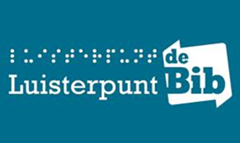 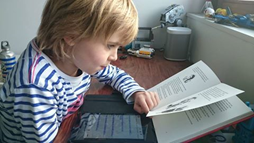 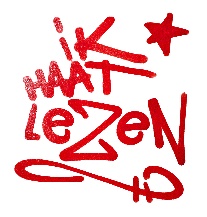 